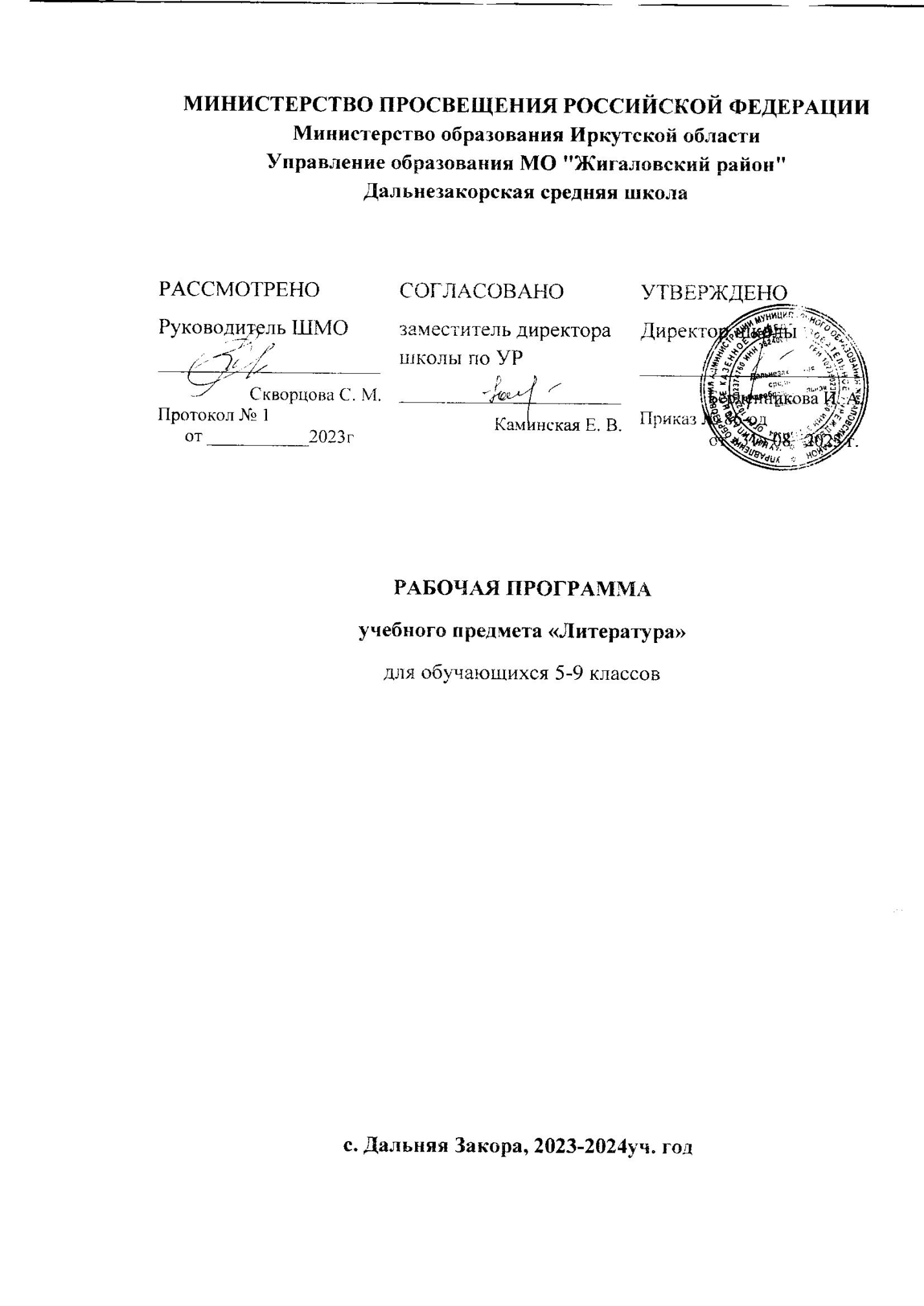 ПОЯСНИТЕЛЬНАЯ ЗАПИСКАРабочая программа по литературе на уровне основного общего образования составлена на основе Требований к результатам освоения основной образовательной программы основного общего образования, представленных в Федеральном государственном образовательном стандарте основного общего образования (Приказ Минпросвещения России от 31.05.2021 г. № 287, зарегистрирован Министерством юстиции Российской Федерации 05.07.2021 г., рег. номер – 64101) (далее – ФГОС ООО), а также федеральной рабочей программы воспитания, с учётом Концепции преподавания русского языка и литературы в Российской Федерации (утверждённой распоряжением Правительства Российской Федерации от 9 апреля 2016 г. № 637-р). МЕСТО УЧЕБНОГО ПРЕДМЕТА «ЛИТЕРАТУРА» В УЧЕБНОМ ПЛАНЕВ 5, 6, 9 классах на изучение предмета отводится 3 часа в неделю, в 7 и 8 классах – 2 часа в неделю. Суммарно изучение литературы в основной школе по программам основного общего образования рассчитано на 442 часа.СОДЕРЖАНИЕ УЧЕБНОГО ПРЕДМЕТА5 КЛАССМифология.Мифы народов России и мира. Фольклор. Малые жанры: пословицы, поговорки, загадки. Сказки народов России и народов мира ‌(не менее трёх).‌‌Литература первой половины XIX века И. А. Крылов. Басни ‌(три по выбору). Например, «Волк на псарне», «Листы и Корни», «Свинья под Дубом», «Квартет», «Осёл и Соловей», «Ворона и Лисица».‌‌ А. С. Пушкин. Стихотворения ‌(не менее трёх). «Зимнее утро», «Зимний вечер», «Няне» и др.‌‌ «Сказка о мёртвой царевне и о семи богатырях». М. Ю. Лермонтов. Стихотворение «Бородино». Н. В. Гоголь. Повесть «Ночь перед Рождеством» из сборника «Вечера на хуторе близ Диканьки». Литература второй половины XIX века. И. С. Тургенев. Рассказ «Муму». Н. А. Некрасов. Стихотворения ‌(не менее двух). «Крестьянские дети», «Школьник» и др.‌ Поэма «Мороз, Красный нос» (фрагмент). Л. Н. Толстой. Рассказ «Кавказский пленник». Литература XIX–ХХ веков. Стихотворения отечественных поэтов XIX–ХХ веков о родной природе и о связи человека с Родиной ‌(не менее пяти стихотворений трёх поэтов). Например, стихотворения А.К.Толстого, Ф. И. Тютчева, А. А. Фета, И. А. Бунина, А. А. Блока, С. А. Есенина, Н. М. Рубцова, Ю. П. Кузнецова.‌‌ Юмористические рассказы отечественных писателей XIX– XX веков. А. П. Чехов ‌(два рассказа по выбору). Например, «Лошадиная фамилия», «Мальчики», «Хирургия» и др.‌‌ М. М. Зощенко ‌(два рассказа по выбору). Например, «Галоша», «Лёля и Минька», «Ёлка», «Золотые слова», «Встреча» и др.‌‌ Произведения отечественной литературы о природе и животных ‌(не менее двух). Например, А. И. Куприна, М. М. Пришвина, К. Г. Паустовского.‌‌А. П. Платонов. Рассказы ‌(один по выбору). Например, «Корова», «Никита» и др.‌‌ В. П. Астафьев. Рассказ «Васюткино озеро». Литература XX–XXI веков.Произведения отечественной литературы на тему «Человек на войне» ‌(не менее двух). Например, Л. А. Кассиль. «Дорогие мои мальчишки»; Ю. Я. Яковлев. «Девочки с Васильевского острова»; В. П. Катаев. «Сын полка», К.М.Симонов «Сын артиллериста» и др.‌‌Произведения отечественных писателей XIX–XXI веков на тему детства ‌(не менее двух). Например, произведения В. Г. Короленко, В. П. Катаева, В. П. Крапивина, Ю. П. Казакова, А. Г. Алексина, В. П. Астафьева, В. К. Железникова, Ю. Я. Яковлева, Ю. И. Коваля, А. А. Гиваргизова, М. С. Аромштам, Н. Ю. Абгарян.‌‌ Произведения приключенческого жанра отечественных писателей‌ (одно по выбору). Например, К. Булычёв. «Девочка, с которой ничего не случится», «Миллион приключений» и др. (главы по выбору).‌‌Литература народов Российской Федерации. Стихотворения ‌(одно по выбору). Например, Р. Г. Гамзатов. «Песня соловья»; М. Карим. «Эту песню мать мне пела».‌‌ Зарубежная литература. Х. К. Андерсен. Сказки ‌(одна по выбору). Например, «Снежная королева», «Соловей» и др.‌‌ Зарубежная сказочная проза ‌(одно произведение по выбору). Например, Л. Кэрролл. «Алиса в Стране Чудес» (главы по выбору), Дж. Р. Р. Толкин. «Хоббит, или Туда и обратно» (главы по выбору).‌‌ Зарубежная проза о детях и подростках ‌(два произведения по выбору). Например, М. Твен. «Приключения Тома Сойера» (главы по выбору); Дж. Лондон. «Сказание о Кише»; Р. Брэдбери. Рассказы. Например, «Каникулы», «Звук бегущих ног», «Зелёное утро» и др.‌‌ Зарубежная приключенческая проза ‌(два произведения по выбору). Например, Р. Л. Стивенсон. «Остров сокровищ», «Чёрная стрела» и др.‌‌ Зарубежная проза о животных ‌(одно-два произведения по выбору). Э. Сетон-Томпсон. «Королевская аналостанка»; Дж. Даррелл. «Говорящий свёрток»; Дж. Лондон. «Белый клык»; Дж. Р. Киплинг. «Маугли», «Рикки-Тикки-Тави» и др.‌‌6 КЛАССАнтичная литература. Гомер. Поэмы. «Илиада», «Одиссея» (фрагменты). Фольклор. Русские былины ‌(не менее двух). Например, «Илья Муромец и Соловей-разбойник», «Садко». Народные песни и баллады народов России и мира (не менее трёх песен и одной баллады). Например, «Песнь о Роланде» (фрагменты). «Песнь о Нибелунгах» (фрагменты), баллада «Аника-воин» и др.‌‌ Древнерусская литература.«Повесть временных лет»‌(не менее одного фрагмента). Например, «Сказание о белгородском киселе», «Сказание о походе князя Олега на Царьград», «Предание о смерти князя Олега».‌‌Литература первой половины XIX века. А. С. Пушкин. Стихотворения ‌(не менее трёх). «Песнь о вещем Олеге», «Зимняя дорога», «Узник», «Туча» и др.‌‌ Роман «Дубровский».М. Ю. Лермонтов. Стихотворения ‌(не менее трёх). «Три пальмы», «Листок», «Утёс» и др.‌‌ А. В. Кольцов. Стихотворения ‌(не менее двух). Например, «Косарь», «Соловей» и др.‌‌ Литература второй половины XIX века. Ф. И. Тютчев. Стихотворения ‌(не менее двух). «Есть в осени первоначальной…», «С поляны коршун поднялся…».‌‌ А. А. Фет. Стихотворения ‌(не менее двух). «Учись у них – у дуба, у берёзы…», «Я пришёл к тебе с приветом…».‌‌ И. С. Тургенев. Рассказ «Бежин луг». Н. С. Лесков. Сказ «Левша». Л. Н. Толстой. Повесть «Детство» ‌(главы по выбору).‌‌ А. П. Чехов. Рассказы ‌(три по выбору). Например, «Толстый и тонкий», «Хамелеон», «Смерть чиновника» и др.‌‌ А. И. Куприн. Рассказ «Чудесный доктор».Литература XX века. Стихотворения отечественных поэтов начала ХХ века ‌(не менее двух). Например, стихотворения С. А. Есенина, В. В. Маяковского, А. А. Блока и др.‌‌ Стихотворения отечественных поэтов XX века ‌(не менее четырёх стихотворений двух поэтов). Например, стихотворения О. Ф. Берггольц, В. С. Высоцкого, Е. А. Евтушенко, А. С. Кушнера, Ю. Д. Левитанского, Ю. П. Мориц, Б. Ш. Окуджавы, Д. С. Самойлова.‌‌Проза отечественных писателей конца XX – начала XXI века, в том числе о Великой Отечественной войне ‌(два произведения по выбору). Например, Б. Л. Васильев. «Экспонат №...»; Б. П. Екимов. «Ночь исцеления», А. В. Жвалевский и Е. Б. Пастернак. «Правдивая история Деда Мороза» (глава «Очень страшный 1942 Новый год») и др.‌‌ В. Г. Распутин. Рассказ «Уроки французского». Произведения отечественных писателей на тему взросления человека ‌(не менее двух). Например, Р. П. Погодин. «Кирпичные острова»; Р. И. Фраерман. «Дикая собака Динго, или Повесть о первой любви»; Ю. И. Коваль. «Самая лёгкая лодка в мире» и др.‌‌Произведения современных отечественных писателей-фантастов ‌(не менее двух). Например, А. В. Жвалевский и Е. Б. Пастернак. «Время всегда хорошее»; В. В. Ледерман. «Календарь ма(й)я» и др.‌‌ Литература народов Российской Федерации. Стихотворения ‌(два по выбору). Например, М. Карим. «Бессмертие» (фрагменты); Г. Тукай. «Родная деревня», «Книга»; К. Кулиев. «Когда на меня навалилась беда…», «Каким бы малым ни был мой народ…», «Что б ни делалось на свете…».‌‌ Зарубежная литература Д. Дефо. «Робинзон Крузо» ‌(главы по выбору).‌‌ Дж. Свифт. «Путешествия Гулливера» ‌(главы по выбору).‌‌Произведения зарубежных писателей на тему взросления человека ‌(не менее двух). Например, Ж. Верн. «Дети капитана Гранта» (главы по выбору). Х. Ли. «Убить пересмешника» (главы по выбору) и др.‌‌ Произведения современных зарубежных писателей-фантастов ‌(не менее двух). Например, Дж. К. Роулинг. «Гарри Поттер» (главы по выбору), Д. У. Джонс. «Дом с характером» и др.‌‌7 КЛАССДревнерусская литература. Древнерусские повести ‌(одна повесть по выбору). Например, «Поучение» Владимира Мономаха (в сокращении) и др.‌‌ Литература первой половины XIX века. А. С. Пушкин. Стихотворения ‌(не менее четырёх). Например, «Во глубине сибирских руд…», «19 октября» («Роняет лес багряный свой убор…»), «И. И. Пущину», «На холмах Грузии лежит ночная мгла…», и др.‌‌ «Повести Белкина» ‌(«Станционный смотритель» и др.).‌‌ Поэма «Полтава»‌ (фрагмент).‌‌М. Ю. Лермонтов. Стихотворения ‌(не менее четырёх). Например, «Узник», «Парус», «Тучи», «Желанье» («Отворите мне темницу…»), «Когда волнуется желтеющая нива…», «Ангел», «Молитва» («В минуту жизни трудную…») и др.‌‌ «Песня про царя Ивана Васильевича, молодого опричника и удалого купца Калашникова». Н. В. Гоголь. Повесть «Тарас Бульба». Литература второй половины XIX века.И. С. Тургенев. Рассказы из цикла «Записки охотника» ‌(два по выбору). Например, «Бирюк», «Хорь и Калиныч» и др.‌‌ Стихотворения в прозе, ‌например, «Русский язык», «Воробей» и др.‌‌Л. Н. Толстой. Рассказ «После бала». Н. А. Некрасов. Стихотворения ‌(не менее двух). Например, «Размышления у парадного подъезда», «Железная дорога» и др.‌‌ Поэзия второй половины XIX века. ‌Ф. И. Тютчев, А. А. Фет, А. К. Толстой и др. (не менее двух стихотворений по выбору).‌‌ М. Е. Салтыков-Щедрин. Сказки ‌(две по выбору). Например, «Повесть о том, как один мужик двух генералов прокормил», «Дикий помещик», «Премудрый пискарь» и др.‌‌ Произведения отечественных и зарубежных писателей на историческую тему ‌(не менее двух). Например, А. К. Толстого, Р. Сабатини, Ф. Купера.‌‌ Литература конца XIX – начала XX века. А. П. Чехов. Рассказы ‌(один по выбору). Например, «Тоска», «Злоумышленник» и др.‌‌ М. Горький. Ранние рассказы ‌(одно произведение по выбору). Например, «Старуха Изергиль» (легенда о Данко), «Челкаш» и др.‌‌ Сатирические произведения отечественных и зарубежных писателей ‌(не менее двух). Например, М. М. Зощенко, А. Т. Аверченко, Н. Тэффи, О. Генри, Я. Гашека.‌‌Литература первой половины XX века. А. С. Грин. Повести и рассказы ‌(одно произведение по выбору). Например, «Алые паруса», «Зелёная лампа» и др.‌‌Отечественная поэзия первой половины XX века. Стихотворения на тему мечты и реальности ‌(два-три по выбору). Например, стихотворения А. А. Блока, Н. С. Гумилёва, М. И. Цветаевой и др.‌‌ В. В. Маяковский. Стихотворения ‌(одно по выбору). Например, «Необычайное приключение, бывшее с Владимиром Маяковским летом на даче», «Хорошее отношение к лошадям» и др.‌‌ М.А. Шолохов. «Донские рассказы» ‌(один по выбору). Например, «Родинка», «Чужая кровь» и др.‌‌А. П. Платонов. Рассказы ‌(один по выбору). Например, «Юшка», «Неизвестный цветок» и др.‌‌ Литература второй половины XX века. В. М. Шукшин. Рассказы ‌(один по выбору). Например, «Чудик», «Стенька Разин», «Критики» и др.‌‌ Стихотворения отечественных поэтов XX–XXI веков ‌(не менее четырёх стихотворений двух поэтов). Например, стихотворения М. И. Цветаевой, Е. А. Евтушенко, Б. А. Ахмадулиной, Ю. Д. Левитанского и др.‌‌Произведения отечественных прозаиков второй половины XX – начала XXI века ‌(не менее двух). Например, произведения Ф. А. Абрамова, В. П. Астафьева, В. И. Белова, Ф. А. Искандера и др.‌‌ Тема взаимоотношения поколений, становления человека, выбора им жизненного пути ‌(не менее двух произведений современных отечественных и зарубежных писателей). Например, Л. Л. Волкова. «Всем выйти из кадра», Т. В. Михеева. «Лёгкие горы», У. Старк. «Умеешь ли ты свистеть, Йоханна?» и др.‌‌ Зарубежная литература.М. де Сервантес Сааведра. Роман «Хитроумный идальго Дон Кихот Ламанчский» ‌(главы по выбору).‌‌ Зарубежная новеллистика ‌(одно-два произведения по выбору). Например, П. Мериме. «Маттео Фальконе»; О. Генри. «Дары волхвов», «Последний лист».‌‌ А. де Сент Экзюпери. Повесть-сказка «Маленький принц».8 КЛАССДревнерусская литература.Житийная литература ‌(одно произведение по выбору). Например, «Житие Сергия Радонежского», «Житие протопопа Аввакума, им самим написанное».‌‌ Литература XVIII века.Д. И. Фонвизин. Комедия «Недоросль». Литература первой половины XIX века. А. С. Пушкин. Стихотворения ‌(не менее двух). Например, «К Чаадаеву», «Анчар» и др. «Маленькие трагедии» (одна пьеса по выбору). Например, «Моцарт и Сальери», «Каменный гость». ‌‌Роман «Капитанская дочка». М. Ю. Лермонтов. Стихотворения ‌(не менее двух). Например, «Я не хочу, чтоб свет узнал…», «Из-под таинственной, холодной полумаски…», «Нищий» и др.‌‌ Поэма «Мцыри». Н. В. Гоголь. Повесть «Шинель». Комедия «Ревизор». Литература второй половины XIX века.И. С. Тургенев. Повести ‌(одна по выбору). Например, «Ася», «Первая любовь».‌‌ Ф. М. Достоевский. ‌«Бедные люди», «Белые ночи» (одно произведение по выбору).‌‌ Л. Н. Толстой. Повести и рассказы ‌(одно произведение по выбору). Например, «Отрочество» (главы).‌‌ Литература первой половины XX века. Произведения писателей русского зарубежья ‌(не менее двух по выбору). Например, произведения И. С. Шмелёва, М. А. Осоргина, В. В. Набокова, Н. Тэффи, А. Т. Аверченко и др.‌‌ Поэзия первой половины ХХ века (не менее трёх стихотворений на тему «Человек и эпоха» по выбору). Например, стихотворения В. В. Маяковского, М. И. Цветаевой, О. Э. Мандельштама, Б. Л. Пастернак и др. М. А. Булгаков ‌(одна повесть по выбору). Например, «Собачье сердце» и др.‌‌ Литература второй половины XX века. А. Т. Твардовский. Поэма «Василий Тёркин» ‌(главы «Переправа», «Гармонь», «Два солдата», «Поединок» и др.).‌‌ А.Н. Толстой. Рассказ «Русский характер».М. А. Шолохов. Рассказ «Судьба человека». А. И. Солженицын. Рассказ «Матрёнин двор». Произведения отечественных прозаиков второй половины XX–XXI века‌(не менее двух произведений). Например, произведения Е. И. Носова, А. Н. и Б. Н. Стругацких, В. Ф. Тендрякова, Б. П. Екимова и др.‌‌Произведения отечественных и зарубежных прозаиков второй половины XX–XXI века ‌(не менее двух произведений на тему «Человек в ситуации нравственного выбора»). Например, произведения В. П. Астафьева, Ю. В. Бондарева, Н. С. Дашевской, Дж. Сэлинджера, К. Патерсон, Б. Кауфман и др.).‌‌ Поэзия второй половины XX – начала XXI века ‌(не менее трёх стихотворений). Например, стихотворения Н. А. Заболоцкого, М. А. Светлова, М. В. Исаковского, К. М. Симонова, Р. Г. Гамзатова, Б. Ш. Окуджавы, В. С. Высоцкого, А. А. Вознесенского, Е. А. Евтушенко, Р. И. Рождественского, И. А. Бродского, А. С. Кушнера и др.‌‌Зарубежная литература. У. Шекспир. Сонеты ‌(один-два по выбору). Например, № 66 «Измучась всем, я умереть хочу…», № 130 «Её глаза на звёзды не похожи…» и др. ‌‌Трагедия «Ромео и Джульетта» ‌(фрагменты по выбору).‌‌ Ж.-Б. Мольер. Комедия «Мещанин во дворянстве» ‌(фрагменты по выбору).‌‌9 КЛАССДревнерусская литература.«Слово о полку Игореве». Литература XVIII века. М. В. Ломоносов. «Ода на день восшествия на Всероссийский престол Ея Величества Государыни Императрицы Елисаветы Петровны 1747 года» и другие стихотворения ‌(по выбору).‌‌ Г. Р. Державин. Стихотворения ‌(два по выбору). Например, «Властителям и судиям», «Памятник» и др.‌‌ Н. М. Карамзин. Повесть «Бедная Лиза». Литература первой половины XIX века. В. А. Жуковский. Баллады, элегии ‌(одна-две по выбору). Например, «Светлана», «Невыразимое», «Море» и др.‌‌ А. С. Грибоедов. Комедия «Горе от ума». Поэзия пушкинской эпохи. ‌К. Н. Батюшков, А. А. Дельвиг, Н. М. Языков, Е. А. Баратынский (не менее трёх стихотворений по выбору).‌‌ А. С. Пушкин. Стихотворения. ‌Например, «Бесы», «Брожу ли я вдоль улиц шумных…», «…Вновь я посетил…», «Из Пиндемонти», «К морю», «К***» («Я помню чудное мгновенье…»), «Мадонна», «Осень» (отрывок), «Отцы-пустынники и жёны непорочны…», «Пора, мой друг, пора! Покоя сердце просит…», «Поэт», «Пророк», «Свободы сеятель пустынный…», «Элегия» («Безумных лет угасшее веселье…»), «Я вас любил: любовь ещё, быть может…», «Я памятник себе воздвиг нерукотворный…» и др.‌‌ Поэма «Медный всадник». Роман в стихах «Евгений Онегин». М. Ю. Лермонтов. Стихотворения. ‌Например, «Выхожу один я на дорогу…», «Дума», «И скучно и грустно», «Как часто, пёстрою толпою окружён…», «Молитва» («Я, Матерь Божия, ныне с молитвою…»), «Нет, ни тебя так пылко я люблю…», «Нет, я не Байрон, я другой…», «Поэт» («Отделкой золотой блистает мой кинжал…»), «Пророк», «Родина», «Смерть Поэта», «Сон» («В полдневный жар в долине Дагестана…»), «Я жить хочу, хочу печали…» и др.‌‌ Роман «Герой нашего времени». Н. В. Гоголь. Поэма «Мёртвые души». Отечественная проза первой половины XIX в. ‌(одно произведение по выбору). Например, произведения: «Лафертовская маковница» Антония Погорельского, «Часы и зеркало» А. А. Бестужева-Марлинского, «Кто виноват?» (главы по выбору) А. И. Герцена и др.‌‌ Зарубежная литература. Данте. «Божественная комедия» ‌(не менее двух фрагментов по выбору).‌‌ У. Шекспир. Трагедия «Гамлет» ‌(фрагменты по выбору).‌‌ И.В. Гёте. Трагедия «Фауст» ‌(не менее двух фрагментов по выбору).‌‌ Дж. Г. Байрон. Стихотворения ‌(одно по выбору). Например, «Душа моя мрачна. Скорей, певец, скорей!..», «Прощание Наполеона» и др.‌‌ Поэма «Паломничество Чайльд-Гарольда» ‌(не менее одного фрагмента по выбору).‌‌ Зарубежная проза первой половины XIX в. ‌(одно произведение по выбору). Например, произведения Э.Т.А. Гофмана, В. Гюго, В. Скотта и др.‌‌ПЛАНИРУЕМЫЕ ОБРАЗОВАТЕЛЬНЫЕ РЕЗУЛЬТАТЫИзучение литературы в основной школе направлено на достижение обучающимися следующих личностных, метапредметных и предметных результатов освоения учебного предмета.ЛИЧНОСТНЫЕ РЕЗУЛЬТАТЫЛичностные результаты освоения рабочей программы по литературе для основного общего образования достигаются в единстве учебной и воспитательной деятельности в соответствии с традиционными российскими социокультурными и духовно-нравственными ценностями, отражёнными в произведениях русской литературы, принятыми в обществе правилами и нормами поведения и способствуют процессам самопознания, самовоспитания и саморазвития, формирования внутренней позиции личности.Личностные результаты освоения рабочей программы по литературе для основного общего образования должны отражать готовность обучающихся руководствоваться системой позитивных ценностных ориентаций и расширение опыта деятельности на её основе и в процессе реализации основных направлений воспитательной деятельности, в том числе в части:Гражданского воспитания:готовность к выполнению обязанностей гражданина и реализации его прав, уважение прав, свобод и законных интересов других людей; активное участие в жизни семьи, образовательной организации, местного сообщества, родного края, страны, в том числе в сопоставлении с ситуациями, отражёнными в литературных произведениях;неприятие любых форм экстремизма, дискриминации;понимание роли различных социальных институтов в жизни человека;представление об основных правах, свободах и обязанностях гражданина, социальных нормах и правилах межличностных отношений в поликультурном и многоконфессиональном обществе, в том числе с опорой на примеры из литературы;представление о способах противодействия коррупции;готовность к разнообразной совместной деятельности, стремление к взаимопониманию и взаимопомощи, в том числе с опорой на примеры из литературы;активное участие в школьном самоуправлении;готовность к участию в гуманитарной деятельности (волонтерство; помощь людям, нуждающимся в ней).Патриотического воспитания:осознание российской гражданской идентичности в поликультурном и многоконфессиональном обществе, проявление интереса к познанию родного языка, истории, культуры Российской Федерации, своего края, народов России в контексте изучения произведений русской и зарубежной литературы, а также литератур народов РФ;ценностное отношение к достижениям своей Родины – России, к науке, искусству, спорту, технологиям, боевым подвигам и трудовым достижениям народа, в том числе отражённым в художественных произведениях;уважение к символам России, государственным праздникам, историческому и природному наследию и памятникам, традициям разных народов, проживающих в родной стране, обращая внимание на их воплощение в литературе.Духовно-нравственного воспитания:ориентация на моральные ценности и нормы в ситуациях нравственного выбора с оценкой поведения и поступков персонажей литературных произведений;готовность оценивать своё поведение и поступки, а также поведение и поступки других людей с позиции нравственных и правовых норм с учётом осознания последствий поступков;активное неприятие асоциальных поступков, свобода и ответственность личности в условиях индивидуального и общественного пространства.Эстетического воспитания:восприимчивость к разным видам искусства, традициям и творчеству своего и других народов, понимание эмоционального воздействия искусства, в том числе изучаемых литературных произведений;осознание важности художественной литературы и культуры как средства коммуникации и самовыражения;понимание ценности отечественного и мирового искусства, роли этнических культурных традиций и народного творчества; стремление к самовыражению в разных видах искусства.Физического воспитания, формирования культуры здоровья и эмоционального благополучия:осознание ценности жизни с опорой на собственный жизненный и читательский опыт; ответственное отношение к своему здоровью и установка на здоровый образ жизни (здоровое питание, соблюдение гигиенических правил, сбалансированный режим занятий и отдыха, регулярная физическая активность); осознание последствий и неприятие вредных привычек (употребление алкоголя, наркотиков, курение) и иных форм вреда для физического и психического здоровья, соблюдение правил безопасности, в том числе навыки безопасного поведения в интернет-среде в процессе школьного литературного образования; способность адаптироваться к стрессовым ситуациям и меняющимся социальным, информационным и природным условиям, в том числе осмысляя собственный опыт и выстраивая дальнейшие цели;умение принимать себя и других, не осуждая;умение осознавать эмоциональное состояние себя и других, опираясь на примеры из литературных произведений;уметь управлять собственным эмоциональным состоянием;сформированность навыка рефлексии, признание своего права на ошибку и такого же права другого человека с оценкой поступков литературных героев.Трудового воспитания:установка на активное участие в решении практических задач (в рамках семьи, школы, города, края) технологической и социальной направленности, способность инициировать, планировать и самостоятельно выполнять такого рода деятельность; интерес к практическому изучению профессий и труда различного рода, в том числе на основе применения изучаемого предметного знания и знакомства с деятельностью героев на страницах литературных произведений; осознание важности обучения на протяжении всей жизни для успешной профессиональной деятельности и развитие необходимых умений для этого; готовность адаптироваться в профессиональной среде; уважение к труду и результатам трудовой деятельности, в том числе при изучении произведений русского фольклора и литературы; осознанный выбор и построение индивидуальной траектории образования и жизненных планов с учетом личных и общественных интересов и потребностей.Экологического воспитания:ориентация на применение знаний из социальных и естественных наук для решения задач в области окружающей среды, планирования поступков и оценки их возможных последствий для окружающей среды; повышение уровня экологической культуры, осознание глобального характера экологических проблем и путей их решения; активное неприятие действий, приносящих вред окружающей среде, в том числе сформированное при знакомстве с литературными произведениями, поднимающими экологические проблемы; осознание своей роли как гражданина и потребителя в условиях взаимосвязи природной, технологической и социальной сред; готовность к участию в практической деятельности экологической направленности.Ценности научного познания:ориентация в деятельности на современную систему научных представлений об основных закономерностях развития человека, природы и общества, взаимосвязях человека с природной и социальной средой с опорой на изученные и самостоятельно прочитанные литературные произведения; овладение языковой и читательской культурой как средством познания мира; овладение основными навыками исследовательской деятельности с учётом специфики школьного литературного образования; установка на осмысление опыта, наблюдений, поступков и стремление совершенствовать пути достижения индивидуального и коллективного благополучия.Личностные результаты, обеспечивающие адаптацию обучающегося к изменяющимся условиям социальной и природной среды:освоение обучающимися социального опыта, основных социальных ролей, соответствующих ведущей деятельности возраста, норм и правил общественного поведения, форм социальной жизни в группах и сообществах, включая семью, группы, сформированные по профессиональной деятельности, а также в рамках социального взаимодействия с людьми из другой культурной среды; изучение и оценка социальных ролей персонажей литературных произведений;потребность во взаимодействии в условиях неопределённости, открытость опыту и знаниям других; в действии в условиях неопределенности, повышение уровня своей компетентности через практическую деятельность, в том числе умение учиться у других людей, осознавать в совместной деятельности новые знания, навыки и компетенции из опыта других; в выявлении и связывании образов, необходимость в формировании новых знаний, в том числе формулировать идеи, понятия, гипотезы об объектах и явлениях, в том числе ранее неизвестных, осознавать дефициты собственных знаний и компетентностей, планировать своё развитие; умение оперировать основными понятиями, терминами и представлениями в области концепции устойчивого развития; анализировать и выявлять взаимосвязи природы, общества и экономики; оценивать свои действия с учётом влияния на окружающую среду, достижений целей и преодоления вызовов, возможных глобальных последствий;способность осознавать стрессовую ситуацию, оценивать происходящие изменения и их последствия, опираясь на жизненный и читательский опыт; воспринимать стрессовую ситуацию как вызов, требующий контрмер; оценивать ситуацию стресса, корректировать принимаемые решения и действия; формулировать и оценивать риски и последствия, формировать опыт, уметь находить позитивное в произошедшей ситуации; быть готовым действовать в отсутствии гарантий успеха.МЕТАПРЕДМЕТНЫЕ РЕЗУЛЬТАТЫК концу обучения у обучающегося формируются следующие универсальные учебные действия.Универсальные учебные познавательные действия:1) Базовые логические действия:выявлять и характеризовать существенные признаки объектов (художественных и учебных текстов, литературных героев и др.) и явлений (литературных направлений, этапов историко-литературного процесса);устанавливать существенный признак классификации и классифицировать литературные объекты по существенному признаку, устанавливать основания для их обобщения и сравнения, определять критерии проводимого анализа;с учётом предложенной задачи выявлять закономерности и противоречия в рассматриваемых литературных фактах и наблюдениях над текстом;предлагать критерии для выявления закономерностей и противоречий с учётом учебной задачи;выявлять дефициты информации, данных, необходимых для решения поставленной учебной задачи;выявлять причинно-следственные связи при изучении литературных явлений и процессов;делать выводы с использованием дедуктивных и индуктивных умозаключений, умозаключений по аналогии;формулировать гипотезы об их взаимосвязях;самостоятельно выбирать способ решения учебной задачи при работе с разными типами текстов (сравнивать несколько вариантов решения, выбирать наиболее подходящий с учётом самостоятельно выделенных критериев).2) Базовые исследовательские действия:формулировать вопросы, фиксирующие разрыв между реальным и желательным состоянием ситуации, объекта, и самостоятельно устанавливать искомое и данное;использовать вопросы как исследовательский инструмент познания в литературном образовании;формировать гипотезу об истинности собственных суждений и суждений других, аргументировать свою позицию, мнениепроводить по самостоятельно составленному плану небольшое исследование по установлению особенностей литературного объекта изучения, причинно-следственных связей и зависимостей объектов между собой;оценивать на применимость и достоверность информацию, полученную в ходе исследования (эксперимента);самостоятельно формулировать обобщения и выводы по результатам проведённого наблюдения, опыта, исследования;владеть инструментами оценки достоверности полученных выводов и обобщений;прогнозировать возможное дальнейшее развитие событий и их последствия в аналогичных или сходных ситуациях, а также выдвигать предположения об их развитии в новых условиях и контекстах, в том числе в литературных произведениях.3) Работа с информацией:применять различные методы, инструменты и запросы при поиске и отборе литературной и другой информации или данных из источников с учётом предложенной учебной задачи и заданных критериев;выбирать, анализировать, систематизировать и интерпретировать литературную и другую информацию различных видов и форм представления;находить сходные аргументы (подтверждающие или опровергающие одну и ту же идею, версию) в различных информационных источниках;самостоятельно выбирать оптимальную форму представления литературной и другой информации и иллюстрировать решаемые учебные задачи несложными схемами, диаграммами, иной графикой и их комбинациями;оценивать надёжность литературной и другой информации по критериям, предложенным учителем или сформулированным самостоятельно;эффективно запоминать и систематизировать эту информацию.Универсальные учебные коммуникативные действия:1) Общение:воспринимать и формулировать суждения, выражать эмоции в соответствии с условиями и целями общения;распознавать невербальные средства общения, понимать значение социальных знаков, знать и распознавать предпосылки конфликтных ситуаций, находя аналогии в литературных произведениях, и смягчать конфликты, вести переговоры;выражать себя (свою точку зрения) в устных и письменных текстах;понимать намерения других, проявлять уважительное отношение к собеседнику и корректно формулировать свои возражения;в ходе учебного диалога и/или дискуссии задавать вопросы по существу обсуждаемой темы и высказывать идеи, нацеленные на решение учебной задачи и поддержание благожелательности общения;сопоставлять свои суждения с суждениями других участников диалога, обнаруживать различие и сходство позиций;публично представлять результаты выполненного опыта (литературоведческого эксперимента, исследования, проекта);самостоятельно выбирать формат выступления с учётом задач презентации и особенностей аудитории и в соответствии с ним составлять устные и письменные тексты с использованием иллюстративных материалов.2) Совместная деятельность:использовать преимущества командной (парной, групповой, коллективной) и индивидуальной работы при решении конкретной проблемы на уроках литературы, обосновывать необходимость применения групповых форм взаимодействия при решении поставленной задачи;принимать цель совместной учебной деятельности, коллективно строить действия по её достижению: распределять роли, договариваться, обсуждать процесс и результат совместной работы;уметь обобщать мнения нескольких людей;проявлять готовность руководить, выполнять поручения, подчиняться; планировать организацию совместной работы на уроке литературы и во внеурочной учебной деятельности, определять свою роль (с учётом предпочтений и возможностей всех участников взаимодействия), распределять задачи между членами команды, участвовать в групповых формах работы (обсуждения, обмен мнений, «мозговые штурмы» и иные);выполнять свою часть работы, достигать качественного результата по своему направлению, и координировать свои действия с другими членами команды;оценивать качество своего вклада в общий результат по критериям, сформулированным понимать намерения других, проявлять уважительное отношение к собеседнику и корректно формулировать свои возражения;в ходе учебного диалога и/или дискуссии задавать вопросы по существу обсуждаемой темы и высказывать идеи, нацеленные на решение учебной задачи и поддержание благожелательности общения;сопоставлять свои суждения с суждениями других участников диалога, обнаруживать различие и сходство позиций;публично представлять результаты выполненного опыта (литературоведческого эксперимента, исследования, проекта); самостоятельно выбирать формат выступления с учётом задач презентации и особенностей аудитории и в соответствии с ним составлять устные и письменные тексты с использованием иллюстративных материалов;участниками взаимодействия на литературных занятиях;сравнивать результаты с исходной задачей и вклад каждого члена команды в достижение результатов, разделять сферу ответственности и проявлять готовность к предоставлению отчёта перед группой.Универсальные учебные регулятивные действия:1) Самоорганизация:выявлять проблемы для решения в учебных и жизненных ситуациях, анализируя ситуации, изображённые в художественной литературе;ориентироваться в различных подходах принятия решений (индивидуальное, принятие решения в группе, принятие решений группой);самостоятельно составлять алгоритм решения учебной задачи (или его часть), выбирать способ решения учебной задачи с учётом имеющихся ресурсов и собственных возможностей, аргументировать предлагаемые варианты решений;составлять план действий (план реализации намеченного алгоритма решения) и корректировать предложенный алгоритм с учётом получения новых знаний об изучаемом литературном объекте;делать выбор и брать ответственность за решение.2) Самоконтроль:владеть способами самоконтроля, самомотивации и рефлексии в школьном литературном образовании; давать адекватную оценку учебной ситуации и предлагать план её изменения;учитывать контекст и предвидеть трудности, которые могут возникнуть при решении учебной задачи, адаптировать решение к меняющимся обстоятельствам;объяснять причины достижения (недостижения) результатов деятельности, давать оценку приобретённому опыту, уметь находить позитивное в произошедшей ситуации;вносить коррективы в деятельность на основе новых обстоятельств и изменившихся ситуаций, установленных ошибок, возникших трудностей; оценивать соответствие результата цели и условиям.3) Эмоциональный интеллект:развивать способность различать и называть собственные эмоции, управлять ими и эмоциями других;выявлять и анализировать причины эмоций;ставить себя на место другого человека, понимать мотивы и намерения другого, анализируя примеры из художественной литературы;регулировать способ выражения своих эмоций.4) Принятие себя и других:осознанно относиться к другому человеку, его мнению, размышляя над взаимоотношениями литературных героев;признавать своё право на ошибку и такое же право другого; принимать себя и других, не осуждая;проявлять открытость себе и другим;осознавать невозможность контролировать всё вокруг.ПРЕДМЕТНЫЕ РЕЗУЛЬТАТЫ5 КЛАСС1) Иметь начальные представления об общечеловеческой ценности литературы и её роли в воспитании любви к Родине и дружбы между народами Российской Федерации;2) понимать, что литература – это вид искусства и что художественный текст отличается от текста научного, делового, публицистического;3) владеть элементарными умениями воспринимать, анализировать, интерпретировать и оценивать прочитанные произведения:определять тему и главную мысль произведения, иметь начальные представления о родах и жанрах литературы; характеризовать героев-персонажей, давать их сравнительные характеристики; выявлять элементарные особенности языка художественного произведения, поэтической и прозаической речи;понимать смысловое наполнение теоретико-литературных понятий и учиться использовать их в процессе анализа и интерпретации произведений: художественная литература и устное народное творчество; проза и поэзия; художественный образ; литературные жанры (народная сказка, литературная сказка, рассказ, повесть, стихотворение, басня); тема, идея, проблематика; сюжет, композиция; литературный герой (персонаж), речевая характеристика персонажей; портрет, пейзаж, художественная деталь; эпитет, сравнение, метафора, олицетворение; аллегория; ритм, рифма;сопоставлять темы и сюжеты произведений, образы персонажей;сопоставлять с помощью учителя изученные и самостоятельно прочитанные произведения фольклора и художественной литературы с произведениями других видов искусства (с учётом возраста, литературного развития обучающихся);4) выразительно читать, в том числе наизусть (не менее 5 поэтических произведений, не выученных ранее), передавая личное отношение к произведению (с учётом литературного развития и индивидуальных особенностей обучающихся);5) пересказывать прочитанное произведение, используя подробный, сжатый, выборочный пересказ, отвечать на вопросы по прочитанному произведению и с помощью учителя формулировать вопросы к тексту;6) участвовать в беседе и диалоге о прочитанном произведении, подбирать аргументы для оценки прочитанного (с учётом литературного развития обучающихся);7) создавать устные и письменные высказывания разных жанров объемом не менее 70 слов (с учётом литературного развития обучающихся);8) владеть начальными умениями интерпретации и оценки текстуально изученных произведений фольклора и литературы;9) осознавать важность чтения и изучения произведений устного народного творчества и художественной литературы для познания мира, формирования эмоциональных и эстетических впечатлений, а также для собственного развития;10) планировать с помощью учителя собственное досуговое чтение, расширять свой круг чтения, в том числе за счёт произведений современной литературы для детей и подростков;11) участвовать в создании элементарных учебных проектов под руководством учителя и учиться публично представлять их результаты (с учётом литературного развития обучающихся);12) владеть начальными умениями использовать словари и справочники, в том числе в электронной форме; пользоваться под руководством учителя электронными библиотеками и другими интернет-ресурсами, соблюдая правила информационной безопасности.6 КЛАСС1) Понимать общечеловеческую и духовно-нравственную ценность литературы, осознавать её роль в воспитании любви к Родине и укреплении единства многонационального народа Российской Федерации;2) понимать особенности литературы как вида словесного искусства, отличать художественный текст от текста научного, делового, публицистического;3) осуществлять элементарный смысловой и эстетический анализ произведений фольклора и художественной литературы; воспринимать, анализировать, интерпретировать и оценивать прочитанное (с учётом литературного развития обучающихся);определять тему и главную мысль произведения, основные вопросы, поднятые автором; указывать родовую и жанровую принадлежность произведения; выявлять позицию героя и авторскую позицию; характеризовать героев-персонажей, давать их сравнительные характеристики; выявлять основные особенности языка художественного произведения, поэтической и прозаической речи;понимать сущность теоретико-литературных понятий и учиться использовать их в процессе анализа и интерпретации произведений, оформления собственных оценок и наблюдений: художественная литература и устное народное творчество; проза и поэзия; художественный образ; роды (лирика, эпос), жанры (рассказ, повесть, роман, басня, послание); форма и содержание литературного произведения; тема, идея, проблематика; сюжет, композиция; стадии развития действия: экспозиция, завязка, развитие действия, кульминация, развязка; повествователь, рассказчик, литературный герой (персонаж), лирический герой, речевая характеристика героя; портрет, пейзаж, художественная деталь; юмор, ирония; эпитет, метафора, сравнение; олицетворение, гипербола; антитеза, аллегория; стихотворный метр (хорей, ямб), ритм, рифма, строфа;выделять в произведениях элементы художественной формы и обнаруживать связи между ними;сопоставлять произведения, их фрагменты, образы персонажей, сюжеты разных литературных произведений, темы, проблемы, жанры (с учётом возраста и литературного развития обучающихся);сопоставлять с помощью учителя изученные и самостоятельно прочитанные произведения художественной литературы с произведениями других видов искусства (живопись, музыка, театр, кино);4) выразительно читать стихи и прозу, в том числе наизусть (не менее 7 поэтических произведений, не выученных ранее), передавая личное отношение к произведению (с учётом литературного развития, индивидуальных особенностей обучающихся);5) пересказывать прочитанное произведение, используя подробный, сжатый, выборочный, творческий пересказ, отвечать на вопросы по прочитанному произведению и с помощью учителя формулировать вопросы к тексту;6) участвовать в беседе и диалоге о прочитанном произведении, давать аргументированную оценку прочитанному;7) создавать устные и письменные высказывания разных жанров (объёмом не менее 100 слов), писать сочинение-рассуждение по заданной теме с опорой на прочитанные произведения, аннотацию, отзыв;8) владеть умениями интерпретации и оценки текстуально изученных произведений фольклора, древнерусской, русской и зарубежной литературы и современных авторов с использованием методов смыслового чтения и эстетического анализа;9) осознавать важность чтения и изучения произведений устного народного творчества и художественной литературы для познания мира, формирования эмоциональных и эстетических впечатлений, а также для собственного развития;10) планировать собственное досуговое чтение, обогащать свой круг чтения по рекомендациям учителя, в том числе за счёт произведений современной литературы для детей и подростков;11) развивать умения коллективной проектной или исследовательской деятельности под руководством учителя и учиться публично представлять полученные результаты;12) развивать умение использовать словари и справочники, в том числе в электронной форме; пользоваться под руководством учителя электронными библиотеками и другими интернет-ресурсами, соблюдая правила информационной безопасности.7 КЛАСС1) Понимать общечеловеческую и духовно-нравственную ценность литературы, осознавать её роль в воспитании любви к Родине и укреплении единства многонационального народа Российской Федерации;2) понимать специфику литературы как вида словесного искусства, выявлять отличия художественного текста от текста научного, делового, публицистического;3) проводить смысловой и эстетический анализ произведений фольклора и художественной литературы; воспринимать, анализировать, интерпретировать и оценивать прочитанное (с учётом литературного развития обучающихся), понимать, что в литературных произведениях отражена художественная картина мира:анализировать произведение в единстве формы и содержания; определять тему, главную мысль и проблематику произведения, его родовую и жанровую принадлежность; выявлять позицию героя, рассказчика и авторскую позицию, учитывая художественные особенности произведения; характеризовать героев-персонажей, давать их сравнительные характеристики, оценивать систему персонажей; определять особенности композиции и основной конфликт произведения; объяснять своё понимание нравственно-философской, социально-исторической и эстетической проблематики произведений (с учётом литературного развития обучающихся); выявлять основные особенности языка художественного произведения, поэтической и прозаической речи; находить основные изобразительно-выразительные средства, характерные для творческой манеры писателя, определять их художественные функции;понимать сущность и элементарные смысловые функции теоретико-литературных понятий и учиться самостоятельно использовать их в процессе анализа и интерпретации произведений, оформления собственных оценок и наблюдений: художественная литература и устное народное творчество; проза и поэзия; художественный образ; роды (лирика, эпос), жанры (рассказ, повесть, роман, послание, поэма, песня); форма и содержание литературного произведения; тема, идея, проблематика; пафос (героический, патриотический, гражданский и др.); сюжет, композиция, эпиграф; стадии развития действия: экспозиция, завязка, развитие действия, кульминация, развязка; автор, повествователь, рассказчик, литературный герой (персонаж), лирический герой, речевая характеристика героя; портрет, пейзаж, интерьер, художественная деталь; юмор, ирония, сатира; эпитет, метафора, сравнение; олицетворение, гипербола; антитеза, аллегория; анафора; стихотворный метр (хорей, ямб, дактиль, амфибрахий, анапест), ритм, рифма, строфа;выделять в произведениях элементы художественной формы и обнаруживать связи между ними;сопоставлять произведения, их фрагменты, образы персонажей, сюжеты разных литературных произведений, темы, проблемы, жанры, художественные приёмы, особенности языка;сопоставлять изученные и самостоятельно прочитанные произведения художественной литературы с произведениями других видов искусства (живопись, музыка, театр, кино);4) выразительно читать стихи и прозу, в том числе наизусть (не менее 9 поэтических произведений, не выученных ранее), передавая личное отношение к произведению (с учётом литературного развития, индивидуальных особенностей обучающихся);5) пересказывать прочитанное произведение, используя различные виды пересказов, отвечать на вопросы по прочитанному произведению и самостоятельно формулировать вопросы к тексту; пересказывать сюжет и вычленять фабулу;6) участвовать в беседе и диалоге о прочитанном произведении, соотносить собственную позицию с позицией автора, давать аргументированную оценку прочитанному;7) создавать устные и письменные высказывания разных жанров (объёмом не менее 150 слов), писать сочинение-рассуждение по заданной теме с опорой на прочитанные произведения; под руководством учителя учиться исправлять и редактировать собственные письменные тексты; собирать материал и обрабатывать информацию, необходимую для составления плана, таблицы, схемы, доклада, конспекта, аннотации, эссе, литературно-творческой работы на самостоятельно или под руководством учителя выбранную литературную или публицистическую тему;8) самостоятельно интерпретировать и оценивать текстуально изученные художественные произведения древнерусской, русской и зарубежной литературы и современных авторов с использованием методов смыслового чтения и эстетического анализа;9) понимать важность чтения и изучения произведений фольклора и художественной литературы для самостоятельного познания мира, развития собственных эмоциональных и эстетических впечатлений;10) планировать своё досуговое чтение, обогащать свой круг чтения по рекомендациям учителя и сверстников, в том числе за счёт произведений современной литературы для детей и подростков;11) участвовать в коллективной и индивидуальной проектной или исследовательской деятельности и публично представлять полученные результаты;12) развивать умение использовать энциклопедии, словари и справочники, в том числе в электронной форме; самостоятельно пользоваться электронными библиотеками и подбирать проверенные источники в интернет-библиотеках для выполнения учебных задач, соблюдая правила информационной безопасности.8 КЛАСС1) Понимать духовно-нравственную ценность литературы, осознавать её роль в воспитании патриотизма и укреплении единства многонационального народа Российской Федерации;2) понимать специфику литературы как вида словесного искусства, выявлять отличия художественного текста от текста научного, делового, публицистического;3) проводить самостоятельный смысловой и эстетический анализ произведений художественной литературы; воспринимать, анализировать, интерпретировать и оценивать прочитанное (с учётом литературного развития обучающихся), понимать неоднозначность художественных смыслов, заложенных в литературных произведениях:анализировать произведение в единстве формы и содержания; определять тематику и проблематику произведения, его родовую и жанровую принадлежность; выявлять позицию героя, повествователя, рассказчика и авторскую позицию, учитывая художественные особенности произведения и отражённые в нём реалии; характеризовать героев-персонажей, давать их сравнительные характеристики, оценивать систему образов; выявлять особенности композиции и основной конфликт произведения; характеризовать авторский пафос; выявлять и осмыслять формы авторской оценки героев, событий, характер авторских взаимоотношений с читателем как адресатом произведения; объяснять своё понимание нравственно-философской, социально-исторической и эстетической проблематики произведений (с учётом возраста и литературного развития обучающихся); выявлять языковые особенности художественного произведения, поэтической и прозаической речи; находить основные изобразительно-выразительные средства, характерные для творческой манеры и стиля писателя, определять их художественные функции;овладеть сущностью и пониманием смысловых функций теоретико-литературных понятий и самостоятельно использовать их в процессе анализа и интерпретации произведений, оформления собственных оценок и наблюдений: художественная литература и устное народное творчество; проза и поэзия; художественный образ, факт, вымысел; роды (лирика, эпос, драма), жанры (рассказ, повесть, роман, баллада, послание, поэма, песня, сонет, лироэпические (поэма, баллада)); форма и содержание литературного произведения; тема, идея, проблематика; пафос (героический, патриотический, гражданский и др.); сюжет, композиция, эпиграф; стадии развития действия: экспозиция, завязка, развитие действия, кульминация, развязка; конфликт; система образов; автор, повествователь, рассказчик, литературный герой (персонаж), лирический герой, речевая характеристика героя; портрет, пейзаж, интерьер, художественная деталь, символ; юмор, ирония, сатира, сарказм, гротеск; эпитет, метафора, сравнение; олицетворение, гипербола; антитеза, аллегория; анафора; звукопись (аллитерация, ассонанс); стихотворный метр (хорей, ямб, дактиль, амфибрахий, анапест), ритм, рифма, строфа; афоризм;рассматривать отдельные изученные произведения в рамках историко-литературного процесса (определять и учитывать при анализе принадлежность произведения к историческому времени, определённому литературному направлению);выделять в произведениях элементы художественной формы и обнаруживать связи между ними; определять родо-жанровую специфику изученного художественного произведения;сопоставлять произведения, их фрагменты, образы персонажей, литературные явления и факты, сюжеты разных литературных произведений, темы, проблемы, жанры, художественные приёмы, эпизоды текста, особенности языка;сопоставлять изученные и самостоятельно прочитанные произведения художественной литературы с произведениями других видов искусства (изобразительное искусство, музыка, театр, балет, кино, фотоискусство, компьютерная графика);4) выразительно читать стихи и прозу, в том числе наизусть (не менее 11 поэтических произведений, не выученных ранее), передавая личное отношение к произведению (с учётом литературного развития, индивидуальных особенностей обучающихся);5) пересказывать изученное и самостоятельно прочитанное произведение, используя различные виды пересказов, обстоятельно отвечать на вопросы и самостоятельно формулировать вопросы к тексту; пересказывать сюжет и вычленять фабулу;6) участвовать в беседе и диалоге о прочитанном произведении, соотносить собственную позицию с позицией автора и позициями участников диалога, давать аргументированную оценку прочитанному;7) создавать устные и письменные высказывания разных жанров (объёмом не менее 200 слов), писать сочинение-рассуждение по заданной теме с опорой на прочитанные произведения; исправлять и редактировать собственные письменные тексты; собирать материал и обрабатывать информацию, необходимую для составления плана, таблицы, схемы, доклада, конспекта, аннотации, эссе, отзыва, литературно-творческой работы на самостоятельно выбранную литературную или публицистическую тему, применяя различные виды цитирования;8) интерпретировать и оценивать текстуально изученные и самостоятельно прочитанные художественные произведения древнерусской, классической русской и зарубежной литературы и современных авторов с использованием методов смыслового чтения и эстетического анализа;9) понимать важность чтения и изучения произведений фольклора и художественной литературы как способа познания мира и окружающей действительности, источника эмоциональных и эстетических впечатлений, а также средства собственного развития;10) самостоятельно планировать своё досуговое чтение, обогащать свой литературный кругозор по рекомендациям учителя и сверстников, а также проверенных интернет-ресурсов, в том числе за счёт произведений современной литературы;11) участвовать в коллективной и индивидуальной проектной и исследовательской деятельности и публично представлять полученные результаты;12) самостоятельно использовать энциклопедии, словари и справочники, в том числе в электронной форме; пользоваться электронными библиотеками и подбирать в Интернете проверенные источники для выполнения учебных задач; применять ИКТ, соблюдая правила информационной безопасности.9 КЛАСС1) Понимать духовно-нравственную и культурно-эстетическую ценность литературы, осознавать её роль в формировании гражданственности и патриотизма, уважения к своей Родине и её героической истории, укреплении единства многонационального народа Российской Федерации;2) понимать специфические черты литературы как вида словесного искусства, выявлять главные отличия художественного текста от текста научного, делового, публицистического;3) владеть умением самостоятельного смыслового и эстетического анализа произведений художественной литературы (от древнерусской до современной); анализировать литературные произведения разных жанров; воспринимать, анализировать, интерпретировать и оценивать прочитанное (с учётом литературного развития обучающихся), понимать условность художественной картины мира, отражённой в литературных произведениях с учётом неоднозначности заложенных в них художественных смыслов:анализировать произведение в единстве формы и содержания; определять тематику и проблематику произведения, его родовую и жанровую принадлежность; выявлять позицию героя, повествователя, рассказчика и авторскую позицию, учитывая художественные особенности произведения и отраженные в нём реалии; характеризовать героев-персонажей, давать их сравнительные характеристики, оценивать систему образов; выявлять особенности композиции и основной конфликт произведения; характеризовать авторский пафос; выявлять и осмысливать формы авторской оценки героев, событий, характер авторских взаимоотношений с читателем как адресатом произведения; объяснять своё понимание нравственно-философской, социально-исторической и эстетической проблематики произведений (с учётом литературного развития обучающихся); выявлять языковые особенности художественного произведения, поэтической и прозаической речи; находить основные изобразительно-выразительные средства, характерные для творческой манеры писателя, определять их художественные функции, выявляя особенности авторского языка и стиля;овладеть сущностью и пониманием смысловых функций теоретико-литературных понятий и самостоятельно использовать их в процессе анализа и интерпретации произведений, оформления собственных оценок и наблюдений: художественная литература и устное народное творчество; проза и поэзия; художественный образ, факт, вымысел; литературные направления (классицизм, сентиментализм, романтизм, реализм); роды (лирика, эпос, драма), жанры (рассказ, притча, повесть, роман, комедия, драма, трагедия, баллада, послание, поэма, ода, элегия, песня, отрывок, сонет, лироэпические (поэма, баллада)); форма и содержание литературного произведения; тема, идея, проблематика; пафос (героический, патриотический, гражданский и др.); сюжет, композиция, эпиграф; стадии развития действия: экспозиция, завязка, развитие действия, кульминация, развязка, эпилог; авторское/лирическое отступление; конфликт; система образов; образ автора, повествователь, рассказчик, литературный герой (персонаж), лирический герой, лирический персонаж; речевая характеристика героя; портрет, пейзаж, интерьер, художественная деталь; символ, подтекст, психологизм; реплика, диалог, монолог; ремарка; юмор, ирония, сатира, сарказм, гротеск; эпитет, метафора, метонимия, сравнение, олицетворение, гипербола, умолчание, параллелизм; антитеза, аллегория; риторический вопрос, риторическое восклицание; инверсия, анафора, повтор; художественное время и пространство; звукопись (аллитерация, ассонанс); стиль; стихотворный метр (хорей, ямб, дактиль, амфибрахий, анапест), ритм, рифма, строфа; афоризм;рассматривать изученные и самостоятельно прочитанные произведения в рамках историко-литературного процесса (определять и учитывать при анализе принадлежность произведения к историческому времени, определённому литературному направлению);выявлять связь между важнейшими фактами биографии писателей (в том числе А. С. Грибоедова, А. С. Пушкина, М. Ю. Лермонтова, Н. В. Гоголя) и особенностями исторической эпохи, авторского мировоззрения, проблематики произведений;выделять в произведениях элементы художественной формы и обнаруживать связи между ними; определять родо-жанровую специфику изученного и самостоятельно прочитанного художественного произведения;сопоставлять произведения, их фрагменты (с учётом внутритекстовых и межтекстовых связей), образы персонажей, литературные явления и факты, сюжеты разных литературных произведений, темы, проблемы, жанры, художественные приёмы, эпизоды текста, особенности языка;сопоставлять изученные и самостоятельно прочитанные произведения художественной литературы с произведениями других видов искусства (изобразительное искусство, музыка, театр, балет, кино, фотоискусство, компьютерная графика);4) выразительно читать стихи и прозу, в том числе наизусть (не менее 12 поэтических произведений, не выученных ранее), передавая личное отношение к произведению (с учётом литературного развития, индивидуальных особенностей обучающихся);5) пересказывать изученное и самостоятельно прочитанное произведение, используя различные виды устных и письменных пересказов, обстоятельно отвечать на вопросы по прочитанному произведению и самостоятельно формулировать вопросы к тексту; пересказывать сюжет и вычленять фабулу;6) участвовать в беседе и диалоге о прочитанном произведении, в учебной дискуссии на литературные темы, соотносить собственную позицию с позицией автора и мнениями участников дискуссии, давать аргументированную оценку прочитанному и отстаивать свою точку зрения, используя литературные аргументы;7) создавать устные и письменные высказывания разных жанров (объёмом не менее 250 слов), писать сочинение-рассуждение по заданной теме с опорой на прочитанные произведения; представлять развёрнутый устный или письменный ответ на проблемный вопрос; исправлять и редактировать собственные и чужие письменные тексты; собирать материал и обрабатывать информацию, необходимую для составления плана, таблицы, схемы, доклада, конспекта, аннотации, эссе, отзыва, рецензии, литературно-творческой работы на самостоятельно выбранную литературную или публицистическую тему, применяя различные виды цитирования;8) самостоятельно интерпретировать и оценивать текстуально изученные и самостоятельно прочитанные художественные произведения древнерусской, классической русской и зарубежной литературы и современных авторов с использованием методов смыслового чтения и эстетического анализа;9) понимать важность вдумчивого чтения и изучения произведений фольклора и художественной литературы как способа познания мира и окружающей действительности, источника эмоциональных и эстетических впечатлений, а также средства собственного развития;10) самостоятельно планировать своё досуговое чтение, обогащать свой литературный кругозор по рекомендациям учителя и сверстников, а также проверенных интернет-ресурсов, в том числе за счёт произведений современной литературы;11) участвовать в коллективной и индивидуальной проектной и исследовательской деятельности и уметь публично презентовать полученные результаты;12) уметь самостоятельно пользоваться энциклопедиями, словарями и справочной литературой, информационно-справочными системами, в том числе в электронной форме; пользоваться каталогами библиотек, библиографическими указателями, системой поиска в Интернете; работать с электронными библиотеками и подбирать в библиотечных фондах и Интернете проверенные источники для выполнения учебных задач; применять ИКТ, соблюдая правила информационной безопасности.При планировании предметных результатов освоения рабочей программы следует учитывать, что формирование различных умений, навыков, компетенций происходит у разных обучающихся с разной скоростью и в разной степени, что диктует необходимость дифференцированного и индивидуального подхода к ним и применения разных стратегий и создания индивидуальных образовательных траекторий достижения этих результатов. ТЕМАТИЧЕСКОЕ ПЛАНИРОВАНИЕ  5 КЛАСС  6 КЛАСС  7 КЛАСС  8 КЛАСС  9 КЛАСС № п/п Наименование разделов и тем программы Количество часовКоличество часовКоличество часовЭлектронные (цифровые) образовательные ресурсы № п/п Наименование разделов и тем программы Всего Контрольные работы Практические работы Электронные (цифровые) образовательные ресурсы Раздел 1. МифологияРаздел 1. МифологияРаздел 1. МифологияРаздел 1. МифологияРаздел 1. МифологияРаздел 1. Мифология1.1Мифы народов России и мира 3 Библиотека ЦОК https://m.edsoo.ru/7f413e80Итого по разделуИтого по разделу 3 Раздел 2. ФольклорРаздел 2. ФольклорРаздел 2. ФольклорРаздел 2. ФольклорРаздел 2. ФольклорРаздел 2. Фольклор2.1Малые жанры: пословицы, поговорки, загадки 2 Библиотека ЦОК https://m.edsoo.ru/7f413e802.2Сказки народов России и народов мира 5 Библиотека ЦОК https://m.edsoo.ru/7f413e80Итого по разделуИтого по разделу 7 Раздел 3. Литература первой половины XIX векаРаздел 3. Литература первой половины XIX векаРаздел 3. Литература первой половины XIX векаРаздел 3. Литература первой половины XIX векаРаздел 3. Литература первой половины XIX векаРаздел 3. Литература первой половины XIX века3.1И. А. Крылов. Басни (три по выбору). «Волк на псарне», «Листы и Корни», «Свинья под Дубом», «Квартет», «Осёл и Соловей», «Ворона и Лисица» 4 Библиотека ЦОК https://m.edsoo.ru/7f413e803.2А. С. Пушкин. Стихотворения (не менее трёх). «Зимнее утро», «Зимний вечер», «Няне» и др. «Сказка о мёртвой царевне и о семи богатырях». 6 Библиотека ЦОК https://m.edsoo.ru/7f413e803.3М. Ю. Лермонтов. Стихотворение «Бородино» 2 Библиотека ЦОК https://m.edsoo.ru/7f413e803.4Н. В. Гоголь. Повесть «Ночь перед Рождеством» 2 Библиотека ЦОК https://m.edsoo.ru/7f413e80Итого по разделуИтого по разделу 14 Раздел 4. Литература второй половины XIX векаРаздел 4. Литература второй половины XIX векаРаздел 4. Литература второй половины XIX векаРаздел 4. Литература второй половины XIX векаРаздел 4. Литература второй половины XIX векаРаздел 4. Литература второй половины XIX века4.1И. С. Тургенев. Рассказ «Муму» 5 Библиотека ЦОК https://m.edsoo.ru/7f413e804.2Н. А. Некрасов. Стихотворения (не менее двух). «Крестьянские дети». «Школьник» и др.. Поэма «Мороз, Красный нос» (фрагмент) 3 Библиотека ЦОК https://m.edsoo.ru/7f413e804.3Л. Н. Толстой. Рассказ «Кавказский пленник» 5 Библиотека ЦОК https://m.edsoo.ru/7f413e80Итого по разделуИтого по разделу 13 Раздел 5. Литература XIX—ХХ вековРаздел 5. Литература XIX—ХХ вековРаздел 5. Литература XIX—ХХ вековРаздел 5. Литература XIX—ХХ вековРаздел 5. Литература XIX—ХХ вековРаздел 5. Литература XIX—ХХ веков5.1Стихотворения отечественных поэтов XIX—ХХ веков о родной природе и о связи человека с Родиной (не менее пяти). Например, стихотворения А. К. Толстого, Ф. И. Тютчева, А. А. Фета, И. А. Бунина, А. А. Блока, С. А. Есенина, Н. М. Рубцова, Ю. П. Кузнецова 4 Библиотека ЦОК https://m.edsoo.ru/7f413e805.2Юмористические рассказы отечественных писателей XIX—XX веков. А. П. Чехов (два рассказа по выбору).Например, «Лошадиная фамилия», «Мальчики», «Хирургия» и др. М.М.Зощенко (два рассказа по выбору). Например, «Галоша», «Лёля и Минька», «Ёлка», «Золотые слова», «Встреча» и др. 4 Библиотека ЦОК https://m.edsoo.ru/7f413e805.3Произведения отечественной литературы о природе и животных (не менее двух). Например, произведения А. И. Куприна, М. М. Пришвина, К. Г. Паустовского 4 Библиотека ЦОК https://m.edsoo.ru/7f413e805.4А. П. Платонов. Рассказы (один по выбору).Например, «Корова», «Никита» и др. 2 Библиотека ЦОК https://m.edsoo.ru/7f413e805.5В. П. Астафьев. Рассказ «Васюткино озеро» 2 Библиотека ЦОК https://m.edsoo.ru/7f413e80Итого по разделуИтого по разделу 16 Раздел 6. Литература XX—XXI вековРаздел 6. Литература XX—XXI вековРаздел 6. Литература XX—XXI вековРаздел 6. Литература XX—XXI вековРаздел 6. Литература XX—XXI вековРаздел 6. Литература XX—XXI веков6.1Произведения отечественной литературы на тему «Человек на войне» (не менее двух). Например, Л. А. Кассиль. «Дорогие мои мальчишки»; Ю. Я. Яковлев. «Девочки с Васильевского острова»; В. П. Катаев. «Сын полка», К.М.Симонов. "Сын артиллериста" и др. 3 Библиотека ЦОК https://m.edsoo.ru/7f413e806.2Произведения отечественных писателей XIX–XXI веков на тему детства. (не менее двух), например, произведения В.Г.Короленко, В. П. Катаева, В. П. Крапивина, Ю.П. Казакова, А. Г. Алексина, В. П. Астафьева, В. К. Железникова, Ю.Я.Яковлева, Ю. И. Коваля, А. А. Гиваргизова, М. С. Аромштам, Н. Ю.Абгарян 3 Библиотека ЦОК https://m.edsoo.ru/7f413e806.3Произведения приключенческого жанра отечественных писателей. (одно по выбору). Например, К. Булычёв «Девочка, с которой ничего не случится», «Миллион приключений» и др. (главы по выбору) 2 Библиотека ЦОК https://m.edsoo.ru/7f413e806.4Литература народов Российской Федерации. Стихотворения (одно по выбору). Например, Р. Г. Гамзатов. «Песня соловья»; М. Карим. «Эту песню мать мне пела» 1 Библиотека ЦОК https://m.edsoo.ru/7f413e80Итого по разделуИтого по разделу 9 Раздел 7. Зарубежная литератураРаздел 7. Зарубежная литератураРаздел 7. Зарубежная литератураРаздел 7. Зарубежная литератураРаздел 7. Зарубежная литератураРаздел 7. Зарубежная литература7.1Х. К. Андерсен. Сказки (одна по выбору). Например, «Снежная королева», «Соловей» 2 Библиотека ЦОК https://m.edsoo.ru/7f413e807.2Зарубежная сказочная проза. (одно произведение по выбору). Например, Л.Кэрролл. «Алиса в Стране Чудес» (главы); Дж.Р.Р.Толкин. «Хоббит, или Туда и обратно» (главы) и др. 2 Библиотека ЦОК https://m.edsoo.ru/7f413e807.3Зарубежная проза о детях и подростках. (два произведения по выбору). Например, М. Твен. «Приключения Тома Сойера» (главы); Дж. Лондон. «Сказание о Кише»; Р. Брэдбери. Рассказы. Например, «Каникулы», «Звук бегущих ног», «Зелёное утро» и др. 1 Библиотека ЦОК https://m.edsoo.ru/7f413e807.4Зарубежная приключенческая проза. (два произведения по выбору). Например, Р. Л. Стивенсон. «Остров сокровищ», «Чёрная стрела» (главы по выбору) и др. 1 Библиотека ЦОК https://m.edsoo.ru/7f413e807.5Зарубежная проза о животных. (одно-два произведения по выбору).Например, Э. Сетон-Томпсон. «Королевская аналостанка»; Дж. Даррелл. «Говорящий свёрток»; Дж. Лондон. «Белый Клык»; Дж. Р. Киплинг. «Маугли», «Рикки-Тикки-Тави» и др. 2 Библиотека ЦОК https://m.edsoo.ru/7f413e80Итого по разделуИтого по разделу 8 Развитие речиРазвитие речи 8 Библиотека ЦОК https://m.edsoo.ru/7f413e80Внеклассное чтениеВнеклассное чтение 7 Библиотека ЦОК https://m.edsoo.ru/7f413e80Итоговые контрольные работыИтоговые контрольные работы 2  2 Библиотека ЦОК https://m.edsoo.ru/7f413e80Резервное времяРезервное время 15 Библиотека ЦОК https://m.edsoo.ru/7f413e80ОБЩЕЕ КОЛИЧЕСТВО ЧАСОВ ПО ПРОГРАММЕОБЩЕЕ КОЛИЧЕСТВО ЧАСОВ ПО ПРОГРАММЕ 102  2  0 № п/п Наименование разделов и тем программы Количество часовКоличество часовКоличество часовЭлектронные (цифровые) образовательные ресурсы № п/п Наименование разделов и тем программы Всего Контрольные работы Практические работы Электронные (цифровые) образовательные ресурсы Раздел 1. Античная литератураРаздел 1. Античная литератураРаздел 1. Античная литератураРаздел 1. Античная литератураРаздел 1. Античная литератураРаздел 1. Античная литература1.1Гомер. Поэмы «Илиада»,«Одиссея» (фрагменты) 2 Библиотека ЦОК https://m.edsoo.ru/7f41542eИтого по разделуИтого по разделу 2 Раздел 2. ФольклорРаздел 2. ФольклорРаздел 2. ФольклорРаздел 2. ФольклорРаздел 2. ФольклорРаздел 2. Фольклор2.1Былины (не менее двух). Например, «Илья Муромец и Соловей-разбойник», «Садко» 4 Библиотека ЦОК https://m.edsoo.ru/7f41542e2.2Народные песни и баллады народов России и мира. (не менее трёх песен и одной баллады), «Песнь о Роланде» (фрагменты), «Песнь о Нибелунгах» (фрагменты), баллада «Аника-воин» и др. 3 Библиотека ЦОК https://m.edsoo.ru/7f41542eИтого по разделуИтого по разделу 7 Раздел 3. Древнерусская литератураРаздел 3. Древнерусская литератураРаздел 3. Древнерусская литератураРаздел 3. Древнерусская литератураРаздел 3. Древнерусская литератураРаздел 3. Древнерусская литература3.1«Повесть временных лет» (не менее одного фрагмента). Например, «Сказание о белгородском киселе», «Сказание о походе князя Олега на Царьград», «Предание о смерти князя Олега» 2 Библиотека ЦОК https://m.edsoo.ru/7f41542eИтого по разделуИтого по разделу 2 Раздел 4. Литература первой половины XIX векаРаздел 4. Литература первой половины XIX векаРаздел 4. Литература первой половины XIX векаРаздел 4. Литература первой половины XIX векаРаздел 4. Литература первой половины XIX векаРаздел 4. Литература первой половины XIX века4.1А. С. Пушкин. Стихотворения (не менее трёх). «Песнь о вещем Олеге», «Зимняя дорога», «Узник», «Туча» и др. Роман «Дубровский» 8 Библиотека ЦОК https://m.edsoo.ru/7f41542e4.2М. Ю. Лермонтов. Стихотворения (не менее трёх). «Три пальмы», «Листок», «Утёс» и др. 3 Библиотека ЦОК https://m.edsoo.ru/7f41542e4.3А. В. Кольцов. Стихотворения не менее двух). «Косарь», «Соловей и др. 2 Библиотека ЦОК https://m.edsoo.ru/7f41542eИтого по разделуИтого по разделу 13 Раздел 5. Литература второй половины XIX векаРаздел 5. Литература второй половины XIX векаРаздел 5. Литература второй половины XIX векаРаздел 5. Литература второй половины XIX векаРаздел 5. Литература второй половины XIX векаРаздел 5. Литература второй половины XIX века5.1Ф. И. Тютчев. Стихотворения (не менее двух). «Есть в осени первоначальной…», «С поляны коршун поднялся…» 2 Библиотека ЦОК https://m.edsoo.ru/7f41542e5.2А. А. Фет. Стихотворения (не менее двух). «Учись у них — у дуба, у берёзы…», «Я пришёл к тебе с приветом…» 2 Библиотека ЦОК https://m.edsoo.ru/7f41542e5.3И. С. Тургенев. Рассказ «Бежин луг» 2 Библиотека ЦОК https://m.edsoo.ru/7f41542e5.4Н. С. Лесков. Сказ «Левша» 3 Библиотека ЦОК https://m.edsoo.ru/7f41542e5.5Л. Н. Толстой. Повесть «Детство» (главы) 2 Библиотека ЦОК https://m.edsoo.ru/7f41542e5.6А. П. Чехов. Рассказы (три по выбору). Например, «Толстый и тонкий», «Хамелеон», «Смерть чиновника» и др. 3 Библиотека ЦОК https://m.edsoo.ru/7f41542e5.7А. И. Куприн. Рассказ «Чудесный доктор» 2 Библиотека ЦОК https://m.edsoo.ru/7f41542eИтого по разделуИтого по разделу 16 Раздел 6. Литература ХХ векаРаздел 6. Литература ХХ векаРаздел 6. Литература ХХ векаРаздел 6. Литература ХХ векаРаздел 6. Литература ХХ векаРаздел 6. Литература ХХ века6.1Стихотворения отечественных поэтов начала ХХ века. (не менее двух).Например, стихотворения С. А. Есенина, В. В. Маяковского, А. А. Блока и др. 3 Библиотека ЦОК https://m.edsoo.ru/7f41542e6.2Стихотворения отечественных поэтов XX века. (не менее четырёх стихотворений двух поэтов), Например, стихотворения О. Ф. Берггольц, В. С. Высоцкого, Е. А. Евтушенко, А. С. Кушнера, Ю. Д. Левитанского, Ю. П. Мориц, Б. Ш. Окуджавы, Д. С. Самойлова 3 Библиотека ЦОК https://m.edsoo.ru/7f41542e6.3Проза отечественных писателей конца XX — начала XXI века, в том числе о Великой Отечественной войне. (два произведения по выбору), Например, Б. Л. Васильев. «Экспонат №»; Б. П. Екимов. «Ночь исцеления»; А. В. Жвалевский и Е. Б. Пастернак. «Правдивая история Деда Мороза» (глава «Очень страшный 1942 Новый год» и др.) 2 Библиотека ЦОК https://m.edsoo.ru/7f41542e6.4В. Г. Распутин. Рассказ «Уроки французского» 2 Библиотека ЦОК https://m.edsoo.ru/7f41542e6.5Произведения отечественных писателей на тему взросления человека. (не менее двух), Например, Р. П. Погодин. «Кирпичные острова»; Р. И. Фраерман. «Дикая собака Динго, или Повесть о первой любви»; Ю. И. Коваль. «Самая лёгкая лодка в мире» и др. 3 Библиотека ЦОК https://m.edsoo.ru/7f41542e6.6Произведения современных отечественных писателей-фантастов. (не менее двух).Например, А. В. Жвалевский и Е. Б. Пастернак. «Время всегда хорошее»; В. В. Ледерман. «Календарь ма(й)я» и др. 4 Библиотека ЦОК https://m.edsoo.ru/7f41542e6.7Литература народов Российской Федерации. Стихотворения (два по выбору).Например, М. Карим. «Бессмертие» (фрагменты); Г. Тукай. «Родная деревня», «Книга»; К. Кулиев. «Когда на меня навалилась беда…», «Каким бы малым ни был мой народ…», «Что б ни делалось на свете…» 2 Библиотека ЦОК https://m.edsoo.ru/7f41542eИтого по разделуИтого по разделу 19 Раздел 7. Зарубежная литератураРаздел 7. Зарубежная литератураРаздел 7. Зарубежная литератураРаздел 7. Зарубежная литератураРаздел 7. Зарубежная литератураРаздел 7. Зарубежная литература7.1Д. Дефо. «Робинзон Крузо» (главы по выбору) 2 Библиотека ЦОК https://m.edsoo.ru/7f41542e7.2Дж. Свифт. «Путешествия Гулливера» (главы по выбору) 2 Библиотека ЦОК https://m.edsoo.ru/7f41542e7.3Произведения зарубежных писателей на тему взросления человека. (не менее двух).Например, Ж. Верн. «Дети капитана Гранта» (главы по выбору); Х. Ли. «Убить пересмешника» (главы по выбору) и др. 4 Библиотека ЦОК https://m.edsoo.ru/7f41542e7.4Произведения современных зарубежных писателей-фантастов. (не менее двух).Например, Дж. К. Роулинг. «Гарри Поттер» (главы по выбору), Д. У. Джонс. «Дом с характером» и др. 3 Библиотека ЦОК https://m.edsoo.ru/7f41542eИтого по разделуИтого по разделу 11 Развитие речиРазвитие речи 8 Библиотека ЦОК https://m.edsoo.ru/7f41542eВнеклассное чтениеВнеклассное чтение 7 Библиотека ЦОК https://m.edsoo.ru/7f41542eИтоговые контрольные работыИтоговые контрольные работы 2  2 Библиотека ЦОК https://m.edsoo.ru/7f41542eРезервное времяРезервное время 15 Библиотека ЦОК https://m.edsoo.ru/7f41542eОБЩЕЕ КОЛИЧЕСТВО ЧАСОВ ПО ПРОГРАММЕОБЩЕЕ КОЛИЧЕСТВО ЧАСОВ ПО ПРОГРАММЕ 102  2  0 № п/п Наименование разделов и тем программы Количество часовКоличество часовКоличество часовЭлектронные (цифровые) образовательные ресурсы № п/п Наименование разделов и тем программы Всего Контрольные работы Практические работы Электронные (цифровые) образовательные ресурсы Раздел 1. Древнерусская литератураРаздел 1. Древнерусская литератураРаздел 1. Древнерусская литератураРаздел 1. Древнерусская литератураРаздел 1. Древнерусская литератураРаздел 1. Древнерусская литература1.1Древнерусские повести. (одна повесть по выбору). Например, «Поучение» Владимира Мономаха (в сокращении) 1 Библиотека ЦОК https://m.edsoo.ru/7f41727eИтого по разделуИтого по разделу 1 Раздел 2. Литература первой половины XIX векаРаздел 2. Литература первой половины XIX векаРаздел 2. Литература первой половины XIX векаРаздел 2. Литература первой половины XIX векаРаздел 2. Литература первой половины XIX векаРаздел 2. Литература первой половины XIX века2.1А. С. Пушкин. Стихотворения (не менее четырёх).Например, «Во глубине сибирских руд…», «19 октября» («Роняет лес багряный свой убор…»), «И. И. Пущину», «На холмах Грузии лежит ночная мгла…» и др. «Повести Белкина» («Станционный смотритель» и др.). Поэма «Полтава» (фрагмент) 6 Библиотека ЦОК https://m.edsoo.ru/7f41727e2.2М. Ю. Лермонтов. Стихотворения (не менее четырёх). Например, «Узник», «Парус», «Тучи», «Желанье» («Отворите мне темницу…»), «Когда волнуется желтеющая нива…», «Ангел», «Молитва» («В минуту жизни трудную…») и др. «Песня про царя Ивана Васильевича, молодого опричника и удалого купца Калашникова» 4 Библиотека ЦОК https://m.edsoo.ru/7f41727e2.3Н. В. Гоголь. Повесть «Тарас Бульба» 3 Библиотека ЦОК https://m.edsoo.ru/7f41727eИтого по разделуИтого по разделу 13 Раздел 3. Литература второй половины XIX векаРаздел 3. Литература второй половины XIX векаРаздел 3. Литература второй половины XIX векаРаздел 3. Литература второй половины XIX векаРаздел 3. Литература второй половины XIX векаРаздел 3. Литература второй половины XIX века3.1И. С. Тургенев. Рассказы из цикла «Записки охотника» (два по выбору).Например, «Бирюк», «Хорь и Калиныч» и др. Стихотворения в прозе. Например, «Русский язык», «Воробей» и др. 3 Библиотека ЦОК https://m.edsoo.ru/7f41727e3.2Л. Н. Толстой. Рассказ «После бала» 3 Библиотека ЦОК https://m.edsoo.ru/7f41727e3.3Н. А. Некрасов. Стихотворения (не менее двух). Например, «Железная дорога», «Размышления у парадного подъезда» и др. 2 Библиотека ЦОК https://m.edsoo.ru/7f41727e3.4Поэзия второй половины XIX века. Ф. И. Тютчев, А. А. Фет, А. К. Толстой и др. (не менее двух стихотворений по выбору) 1 Библиотека ЦОК https://m.edsoo.ru/7f41727e3.5М. Е. Салтыков-Щедрин. Сказки (две по выбору).Например, «Повесть о том, как один мужик двух генералов прокормил», «Дикий помещик», «Премудрый пискарь» и др. 2 Библиотека ЦОК https://m.edsoo.ru/7f41727e3.6Произведения отечественных и зарубежных писателей на историческую тему. (не менее двух). Например, произведения А. К. Толстого, Р. Сабатини, Ф. Купера 2 Библиотека ЦОК https://m.edsoo.ru/7f41727eИтого по разделуИтого по разделу 13 Раздел 4. Литература конца XIX — начала XX векаРаздел 4. Литература конца XIX — начала XX векаРаздел 4. Литература конца XIX — начала XX векаРаздел 4. Литература конца XIX — начала XX векаРаздел 4. Литература конца XIX — начала XX векаРаздел 4. Литература конца XIX — начала XX века4.1А. П. Чехов. Рассказы (один по выбору). Например, «Тоска», «Злоумышленник» и др. 1 Библиотека ЦОК https://m.edsoo.ru/7f41727e4.2М. Горький. Ранние рассказы (одно произведение по выбору). Например, «Старуха Изергиль» (легенда о Данко), «Челкаш» и др. 2 Библиотека ЦОК https://m.edsoo.ru/7f41727e4.3Сатирические произведения отечественной и зарубежной литературы. (не менее двух).Например, М. М. Зощенко, А.Т.Аверченко, Н. Тэффи, О. Генри, Я. Гашека 2 Библиотека ЦОК https://m.edsoo.ru/7f41727eИтого по разделуИтого по разделу 5 Раздел 5. Литература первой половины XX векаРаздел 5. Литература первой половины XX векаРаздел 5. Литература первой половины XX векаРаздел 5. Литература первой половины XX векаРаздел 5. Литература первой половины XX векаРаздел 5. Литература первой половины XX века5.1А. С. Грин. Повести и рассказы (одно произведение по выбору). Например, «Алые паруса», «Зелёная лампа» и др. 2 Библиотека ЦОК https://m.edsoo.ru/7f41727e5.2Отечественная поэзия первой половины XX века. Стихотворения на тему мечты и реальности (два-три по выбору).Например, стихотворения А. А. Блока, Н. С. Гумилёва, М. И. Цветаевой и др. 1 Библиотека ЦОК https://m.edsoo.ru/7f41727e5.3В. В. Маяковский. Стихотворения (одно по выбору). Например, «Необычайное приключение, бывшее с Владимиром Маяковским летом на даче», «Хорошее отношение к лошадям» и др. 2 Библиотека ЦОК https://m.edsoo.ru/7f41727e5.4М.А. Шолохов. «Донские рассказы» (один по выбору).Например, «Родинка», «Чужая кровь» и др. 1 Библиотека ЦОК https://m.edsoo.ru/7f41727e5.5А. П. Платонов. Рассказы (один по выбору). Например, «Юшка», «Неизвестный цветок» и др. 1 Библиотека ЦОК https://m.edsoo.ru/7f41727eИтого по разделуИтого по разделу 7 Раздел 6. Литература второй половины XX векаРаздел 6. Литература второй половины XX векаРаздел 6. Литература второй половины XX векаРаздел 6. Литература второй половины XX векаРаздел 6. Литература второй половины XX векаРаздел 6. Литература второй половины XX века6.1В. М. Шукшин. Рассказы (один по выбору). Например, «Чудик», «Стенька Разин», «Критики» и др. 1 Библиотека ЦОК https://m.edsoo.ru/7f41727e6.2Стихотворения отечественных поэтов XX—XXI веков. (не менее четырёх стихотворений двух поэтов): например, стихотворения М. И. Цветаевой, Е. А. Евтушенко, Б. А. Ахмадулиной, Ю. Д. Левитанского и др. 2 Библиотека ЦОК https://m.edsoo.ru/7f41727e6.3Произведения отечественных прозаиков второй половины XX — начала XXI века. (не менее двух).Например, произведения Ф. А. Абрамова, В. П. Астафьева, В. И. Белова, Ф. А. Искандера и др. 2 Библиотека ЦОК https://m.edsoo.ru/7f41727e6.4Тема взаимоотношения поколений, становления человека, выбора им жизненного пути. (не менее двух произведений современных отечественных и зарубежных писателей). Например, Л. Л. Волкова «Всем выйти из кадра», Т. В. Михеева. «Лёгкие горы», У. Старк «Умеешь ли ты свистеть, Йоханна?» и др. 2 Библиотека ЦОК https://m.edsoo.ru/7f41727eИтого по разделуИтого по разделу 7 Раздел 7. Зарубежная литератураРаздел 7. Зарубежная литератураРаздел 7. Зарубежная литератураРаздел 7. Зарубежная литератураРаздел 7. Зарубежная литератураРаздел 7. Зарубежная литература7.1М. де Сервантес Сааведра. Роман «Хитроумный идальго Дон Кихот Ламанчский» (главы по выбору). 2 Библиотека ЦОК https://m.edsoo.ru/7f41727e7.2Зарубежная новеллистика. (одно-два произведения по выбору). Например, П. Мериме.«Маттео Фальконе»; О. Генри. «Дары волхвов», «Последний лист». 2 Библиотека ЦОК https://m.edsoo.ru/7f41727e7.3А. де Сент Экзюпери. Повесть-сказка «Маленький принц» 3 Библиотека ЦОК https://m.edsoo.ru/7f41727eИтого по разделуИтого по разделу 7 Развитие речиРазвитие речи 5 Библиотека ЦОК https://m.edsoo.ru/7f41727eВнеклассное чтениеВнеклассное чтение 2 Библиотека ЦОК https://m.edsoo.ru/7f41727eИтоговые контрольные работыИтоговые контрольные работы 2  2 Библиотека ЦОК https://m.edsoo.ru/7f41727eРезервное времяРезервное время 6 Библиотека ЦОК https://m.edsoo.ru/7f41727eОБЩЕЕ КОЛИЧЕСТВО ЧАСОВ ПО ПРОГРАММЕОБЩЕЕ КОЛИЧЕСТВО ЧАСОВ ПО ПРОГРАММЕ 68  2  0 № п/п Наименование разделов и тем программы Количество часовКоличество часовКоличество часовЭлектронные (цифровые) образовательные ресурсы № п/п Наименование разделов и тем программы Всего Контрольные работы Практические работы Электронные (цифровые) образовательные ресурсы Раздел 1. Древнерусская литератураРаздел 1. Древнерусская литератураРаздел 1. Древнерусская литератураРаздел 1. Древнерусская литератураРаздел 1. Древнерусская литератураРаздел 1. Древнерусская литература1.1Житийная литература (одно произведение по выбору). Например, «Житие Сергия Радонежского», «Житие протопопа Аввакума, им самим написанное» 2 Библиотека ЦОК https://m.edsoo.ru/7f4196beИтого по разделуИтого по разделу 2 Раздел 2. Литература XVIII векаРаздел 2. Литература XVIII векаРаздел 2. Литература XVIII векаРаздел 2. Литература XVIII векаРаздел 2. Литература XVIII векаРаздел 2. Литература XVIII века2.1Д. И. Фонвизин. Комедия «Недоросль» 3 Библиотека ЦОК https://m.edsoo.ru/7f4196beИтого по разделуИтого по разделу 3 Раздел 3. Литература первой половины XIX векаРаздел 3. Литература первой половины XIX векаРаздел 3. Литература первой половины XIX векаРаздел 3. Литература первой половины XIX векаРаздел 3. Литература первой половины XIX векаРаздел 3. Литература первой половины XIX века3.1А. С. Пушкин. Стихотворения (не менее двух). Например, «К Чаадаеву», «Анчар» и др. «Маленькие трагедии» (одна пьеса по выбору). Например,«Моцарт и Сальери», «Каменный гость». Роман «Капитанская дочка» 8 Библиотека ЦОК https://m.edsoo.ru/7f4196be3.2М. Ю. Лермонтов. Стихотворения (не менее двух).Например, «Я не хочу, чтоб свет узнал…», «Из-под таинственной, холодной полумаски…», «Нищий» и др. Поэма «Мцыри» 5 Библиотека ЦОК https://m.edsoo.ru/7f4196be3.3Н. В. Гоголь. Повесть «Шинель», Комедия «Ревизор» 6 Библиотека ЦОК https://m.edsoo.ru/7f4196beИтого по разделуИтого по разделу 19 Раздел 4. Литература второй половины XIX векаРаздел 4. Литература второй половины XIX векаРаздел 4. Литература второй половины XIX векаРаздел 4. Литература второй половины XIX векаРаздел 4. Литература второй половины XIX векаРаздел 4. Литература второй половины XIX века4.1И. С. Тургенев. Повести (одна по выбору). Например, «Ася»,«Первая любовь» 2 Библиотека ЦОК https://m.edsoo.ru/7f4196be4.2Ф. М. Достоевский. «Бедные люди», «Белые ночи» (одно произведение по выбору) 2 Библиотека ЦОК https://m.edsoo.ru/7f4196be4.3Л. Н. Толстой. Повести и рассказы (одно произведение по выбору). Например, «Отрочество» (главы) 2 Библиотека ЦОК https://m.edsoo.ru/7f4196beИтого по разделуИтого по разделу 6 Раздел 5. Литература первой половины XX векаРаздел 5. Литература первой половины XX векаРаздел 5. Литература первой половины XX векаРаздел 5. Литература первой половины XX векаРаздел 5. Литература первой половины XX векаРаздел 5. Литература первой половины XX века5.1Произведения писателей русского зарубежья (не менее двух по выбору).Например, произведения И. С. Шмелёва, М. А. Осоргина, В. В. Набокова, Н. Тэффи, А. Т. Аверченко и др. 2 Библиотека ЦОК https://m.edsoo.ru/7f4196be5.2Поэзия первой половины ХХ века (не менее трёх стихотворений на тему «Человек и эпоха».Например, стихотворения В. В. Маяковского, М. И. Цветаевой, О. Э. Мандельштама, Б. Л. Пастернака и др. 1 Библиотека ЦОК https://m.edsoo.ru/7f4196be5.3М. А. Булгаков (одна повесть по выбору). Например, «Собачье сердце» и др. 3 Библиотека ЦОК https://m.edsoo.ru/7f4196beИтого по разделуИтого по разделу 6 Раздел 6. Литература второй половины XX векаРаздел 6. Литература второй половины XX векаРаздел 6. Литература второй половины XX векаРаздел 6. Литература второй половины XX векаРаздел 6. Литература второй половины XX векаРаздел 6. Литература второй половины XX века6.1А. Т. Твардовский. Поэма «Василий Тёркин» (главы «Переправа», «Гармонь», «Два солдата», «Поединок» и др.) 3 Библиотека ЦОК https://m.edsoo.ru/7f4196be6.2А.Н. Толстой. Рассказ «Русский характер» 1 Библиотека ЦОК https://m.edsoo.ru/7f4196be6.3М. А. Шолохов. Рассказ «Судьба человека» 2 Библиотека ЦОК https://m.edsoo.ru/7f4196be6.4А. И. Солженицын. Рассказ «Матрёнин двор» 2 Библиотека ЦОК https://m.edsoo.ru/7f4196be6.5Произведения отечественных прозаиков второй половины XX—XXI века (не менее двух).Например, произведения Е. И. Носова, А. Н. и Б. Н. Стругацких, В. Ф. Тендрякова, Б. П. Екимова и др. 2 Библиотека ЦОК https://m.edsoo.ru/7f4196be6.6Произведения отечественных и зарубежных прозаиков второй половины XX—XXI века (не менее двух произведений на тему «Человек в ситуации нравственного выбора»).Например, произведения В. П. Астафьева, Ю. В. Бондарева, Н. С. Дашевской, Дж. Сэлинджера, К. Патерсон, Б. Кауфман и др.) 2 Библиотека ЦОК https://m.edsoo.ru/7f4196be6.7Поэзия второй половины XX — начала XXI века (не менее трёх стихотворений).Например, стихотворения Н. А. Заболоцкого, М. А. Светлова, М.В.Исаковского, К. М. Симонова, Р. Г. Гамзатова, Б. Ш. Окуджавы, В. С. Высоцкого, А.А.Вознесенского, Е.А.Евтушенко, Р.И.Рождественского, И. А. Бродского, А.С.Кушнера и др. 1 Библиотека ЦОК https://m.edsoo.ru/7f4196beИтого по разделуИтого по разделу 13 Раздел 7. Зарубежная литератураРаздел 7. Зарубежная литератураРаздел 7. Зарубежная литератураРаздел 7. Зарубежная литератураРаздел 7. Зарубежная литератураРаздел 7. Зарубежная литература7.1У. Шекспир. Сонеты (один-два по выбору). Например, № 66 «Измучась всем, я умереть хочу…», № 130 «Её глаза на звёзды не похожи…» и др. Трагедия «Ромео и Джульетта» (фрагменты по выбору). 3 Библиотека ЦОК https://m.edsoo.ru/7f4196be7.2Ж.Б. Мольер. Комедия «Мещанин во дворянстве» (фрагменты по выбору) 2 Библиотека ЦОК https://m.edsoo.ru/7f4196beИтого по разделуИтого по разделу 5 Развитие речиРазвитие речи 5 Библиотека ЦОК https://m.edsoo.ru/7f4196beВнеклассное чтениеВнеклассное чтение 2 Библиотека ЦОК https://m.edsoo.ru/7f4196beИтоговые контрольные работыИтоговые контрольные работы 2  2 Библиотека ЦОК https://m.edsoo.ru/7f4196beРезервное времяРезервное время 5 Библиотека ЦОК https://m.edsoo.ru/7f4196beОБЩЕЕ КОЛИЧЕСТВО ЧАСОВ ПО ПРОГРАММЕОБЩЕЕ КОЛИЧЕСТВО ЧАСОВ ПО ПРОГРАММЕ 68  2  0 № п/п Наименование разделов и тем программы Количество часовКоличество часовКоличество часовЭлектронные (цифровые) образовательные ресурсы № п/п Наименование разделов и тем программы Всего Контрольные работы Практические работы Электронные (цифровые) образовательные ресурсы Раздел 1. Древнерусская литератураРаздел 1. Древнерусская литератураРаздел 1. Древнерусская литератураРаздел 1. Древнерусская литератураРаздел 1. Древнерусская литератураРаздел 1. Древнерусская литература1.1«Слово о полку Игореве» 3 Библиотека ЦОК https://m.edsoo.ru/7f41b720Итого по разделуИтого по разделу 3 Раздел 2. Литература XVIII векаРаздел 2. Литература XVIII векаРаздел 2. Литература XVIII векаРаздел 2. Литература XVIII векаРаздел 2. Литература XVIII векаРаздел 2. Литература XVIII века2.1М. В. Ломоносов. «Ода на день восшествия на Всероссийский престол Ея Величества Государыни Императрицы Елисаветы Петровны 1747 года» и другие стихотворения (по выбору) 2 Библиотека ЦОК https://m.edsoo.ru/7f41b7202.2Г. Р. Державин. Стихотворения (два по выбору).Например, «Властителям и судиям», «Памятник» и др. 2 Библиотека ЦОК https://m.edsoo.ru/7f41b7202.3Н. М. Карамзин. Повесть «Бедная Лиза» 2 Библиотека ЦОК https://m.edsoo.ru/7f41b720Итого по разделуИтого по разделу 6 Раздел 3. Литература первой половины XIX векаРаздел 3. Литература первой половины XIX векаРаздел 3. Литература первой половины XIX векаРаздел 3. Литература первой половины XIX векаРаздел 3. Литература первой половины XIX векаРаздел 3. Литература первой половины XIX века3.1В. А. Жуковский. Баллады, элегии. (одна-две по выбору). Например, «Светлана», «Невыразимое», «Море» и др. 3 Библиотека ЦОК https://m.edsoo.ru/7f41b7203.2А. С. Грибоедов. Комедия «Горе от ума» 8 Библиотека ЦОК https://m.edsoo.ru/7f41b7203.3Поэзия пушкинской эпохи. К. Н. Батюшков, А. А. Дельвиг, Н.М.Языков, Е. А. Баратынский (не менее трёх стихотворений по выбору) 2 Библиотека ЦОК https://m.edsoo.ru/7f41b7203.4А. С. Пушкин. Стихотворения.Например, «Бесы», «Брожу ли я вдоль улиц шумных…», «...Вновь я посетил…», «Из Пиндемонти», «К морю», «К***» («Я помню чудное мгновенье…»), «Мадонна», «Осень» (отрывок), «Отцы-пустынники и жёны непорочны…», «Пора, мой друг, пора! Покоя сердце просит…», «Поэт», «Пророк», «Свободы сеятель пустынный…», «Элегия» («Безумных лет угасшее веселье…»), «Я вас любил: любовь ещё, быть может…», «Я памятник себе воздвиг нерукотворный…» и др. Поэма «Медный всадник». Роман в стихах «Евгений Онегин» 15 Библиотека ЦОК https://m.edsoo.ru/7f41b7203.5М. Ю. Лермонтов. Стихотворения.Например, «Выхожу один я на дорогу…», «Дума», «И скучно и грустно», «Как часто, пёстрою толпою окружён…», «Молитва» («Я, Матерь Божия, ныне с молитвою…»), «Нет, не тебя так пылко я люблю…», «Нет, я не Байрон, я другой…», «Поэт» («Отделкой золотой блистает мой кинжал…»), «Пророк», «Родина», «Смерть Поэта», «Сон» («В полдневный жар в долине Дагестана…»), «Я жить хочу, хочу печали…» и др. Роман «Герой нашего времени» 11 Библиотека ЦОК https://m.edsoo.ru/7f41b7203.6Н. В. Гоголь. Поэма «Мёртвые души» 8 Библиотека ЦОК https://m.edsoo.ru/7f41b7203.7Отечественная проза первой половины XIX в. (одно произведение по выбору).Например, «Лафертовская маковница» Антония Погорельского, «Часы и зеркало» А. А. Бестужева-Марлинского, «Кто виноват?» (главы по выбору) А. И. Герцена и др. 2 Библиотека ЦОК https://m.edsoo.ru/7f41b720Итого по разделуИтого по разделу 49 Раздел 4. Зарубежная литератураРаздел 4. Зарубежная литератураРаздел 4. Зарубежная литератураРаздел 4. Зарубежная литератураРаздел 4. Зарубежная литератураРаздел 4. Зарубежная литература4.1Данте. «Божественная комедия» (не менее двух фрагментов по выбору) 2 Библиотека ЦОК https://m.edsoo.ru/7f41b7204.2У. Шекспир. Трагедия «Гамлет» (фрагменты по выбору) 2 Библиотека ЦОК https://m.edsoo.ru/7f41b7204.3И.В. Гёте. Трагедия «Фауст» (не менее двух фрагментов по выбору). 2 Библиотека ЦОК https://m.edsoo.ru/7f41b7204.4Дж. Г. Байрон. Стихотворения (одно по выбору). Например, «Душа моя мрачна. Скорей, певец, скорей!..», «Прощание Наполеона» и др. Поэма «Паломничество Чайльд-Гарольда» (не менее одного фрагмент по выбору) 2 Библиотека ЦОК https://m.edsoo.ru/7f41b7204.5Зарубежная проза первой половины XIX в. (одно произведение по выбору). Например, произведения Э. Т. А. Гофмана, В. Гюго, В. Скотта и др. 3 Библиотека ЦОК https://m.edsoo.ru/7f41b720Итого по разделуИтого по разделу 11 Развитие речиРазвитие речи 11 Библиотека ЦОК https://m.edsoo.ru/7f41b720Внеклассное чтениеВнеклассное чтение 4 Библиотека ЦОК https://m.edsoo.ru/7f41b720Итоговые контрольные работыИтоговые контрольные работы 4  4 Библиотека ЦОК https://m.edsoo.ru/7f41b720Резервное времяРезервное время 14 Библиотека ЦОК https://m.edsoo.ru/7f41b720ОБЩЕЕ КОЛИЧЕСТВО ЧАСОВ ПО ПРОГРАММЕОБЩЕЕ КОЛИЧЕСТВО ЧАСОВ ПО ПРОГРАММЕ 102  4  0 